جمهورية العراق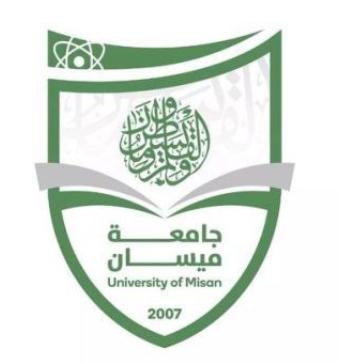   وزارة التعليم العالي والبحث العلميجامـعة ميسـانكلية الادارة والاقتصاد    قسم الاقتصاد             "دور المشاريع الصغيرة في التقليل من ظاهرة        البطالة في العراق"         بحث مقدم الى مجلس كلية الادارة والاقتصاد كجزء من متطلبات نيل شهادة البكالوريوس في الاقتصاد                                            تقدم به الطلبة                             يوسف محمد ناصر              فاطمه كريم حسون                       بأشراف                         م.فائز رمضان العيبيم2023	.هـ1444بـسـم الله الرحـمـن الرحـيـم«مَنْ عَملَ صالِحاً مَن ذكرِ أو أنثىَ وهو مؤمِن فلنحيينهّحياةً طيبَة ولنجزينهم أجرهم بأحسن ما كانوا يعملون»صـدق الله العلي العظيمآيه 97 مـن سورة النـحلالاهـــــداءالى من اضاءه بعلـمه عقل غيرهو اهدئ بالجواب الصحيح حيره السائليناهدي هذا العمل المتواضع الئ الاب الذي لم يبخل علينا يوماً بشي .والئ الام التي زودتنا بالمحبه والحنين..والئ استاذنا الفاضل(م.فائز رمضان العيبي)واقول لهم:انتم وهبتموني الحياة والامل والشغف للعلم والمعرفةثم الى كل من علمني حرفاً اصبح بريقاً يضيئ الطريق امامنا...الشـكـر والتـقـديـر        كلمـه شـكر.....      ونحن في خطواتنا الاخيرة في حياتنا الجامعيه لابد لنا مـن وقفه نعود       بها الى الاوقات التي قضيناها في رحاب الجامعه مع اساتذتنا الكرام      الذين قدموا لنا الكثير باذلين جهوداً كبيرة في جيل الغـد لتبعث الامـه      مـن جـديـد      وقبل ان نمضي نقـدم اسمى الشكر والامتنان والتـقـديـر والمحبـه الى      الذين حملوا أقـدس رساله فـي الحيـاة....      والي الذيـن مـهـدوا لنـا طـريـق الـعلـم والمـعـرفـه...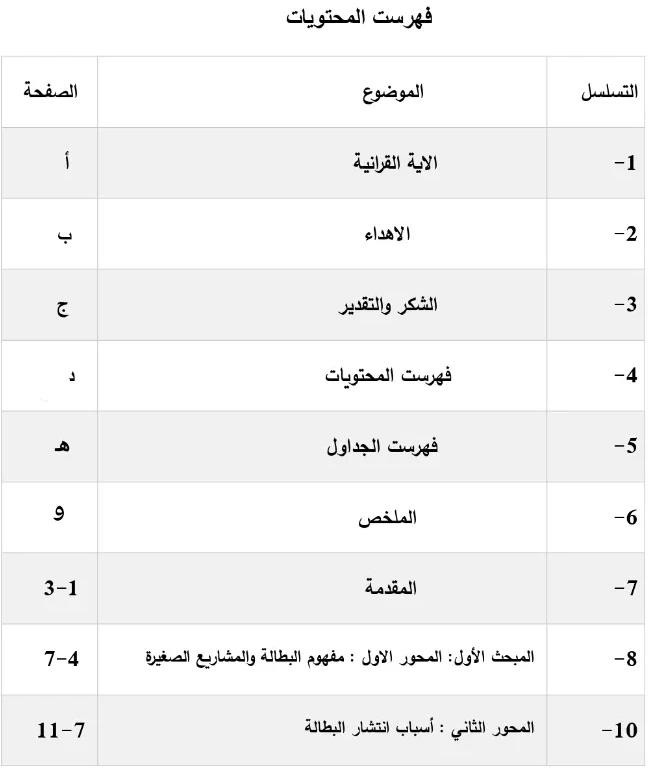 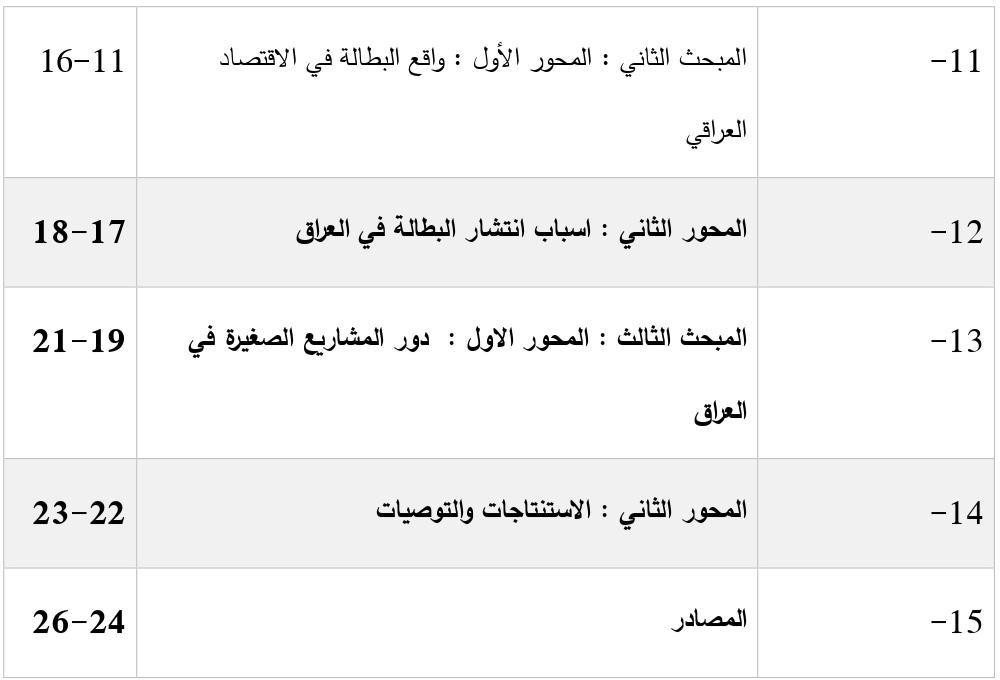   الملخـص:- يعاني العـراق مـن معدلات بطالة عاليـة جـداً، تقتـرن بـعـدة مؤشرات منهـا البطالة بـين الشباب  وبـيـن حملـة المؤهلات العلمية وتعـد المشروعات الصغيرة والمتوسطة مـن الآليـات التـي تسهم بنسبة كبيـرة في التشغيل والحـد مـن البطالة، نظرا لمرونتهـا فـي تـوفير فرص العمل فـي مجتمـع العمـال فضلا عـن دورهـا فـي التنميـة الوطنيـةواعتمـادا علـى المبادرات الفرديـة ومـا يلاحظ  علـى العراق هـو ان هـذه المشروعات مـا زالـت  بعيـدة عـن  دورهـا الريادي وتحقيق الغايـة  مـن وجودهـا وذلك  لـوجـود معوقـات متعـددة مـن خـلال عـدم مـنـح القروض ممـا يسـهم فـي نـمـو وتحسـين هـذه        المشـاريـع فـي إطـار تنميـة القطـاع  الخاص  كمـا يسـاهم التمويـل فـي  قيـام ونجـاح وتقليل معدلات البطالة، وتساهم المشاريع الصغيرة فـي دعم قدرات  الافـراد العـاطليناو الباحثين عن فرص العمـل بـدلاً من الاعتماد على الوظيفة العامة التي توفرها الدولـة ونتيجـة لتراجـع دور الدولـة وانسحابها مـن مـيـدان الانتـاج وانشغالها في تغطيـة النفقات العسكرية ممـا أسـهم فـي تسـارع معدلات البطالة وعدم دعم لقطاعات الاقتصادية.ﺗرﺗﺑط ﺑﺎﻟﻌدﯾد ﻣناﻟﻣﻘدﻣﺔ-:ﯾﻌﺎﻧﻲ اﻟﻌدﯾد ﻣن اﻟﺑﻠدان وﻣﻧﮭﺎ اﻟﻌراق ﻣن ﻧﺳﺑﺔ ﺑطﺎﻟﺔ ﻋﺎﻟﯾﺔ ﺟداًاﻟﻣؤﺷرات ﻓﯾﮭﺎ اﻟﺑطﺎﻟﺔ ﺑﯾن اﻟﺷﺑﺎب وﺑﯾن ﻓﺋﺎت ذات أﺻﺣﺎب اﻟﺷﮭﺎدات ﺗﻌﺗﺑر اﻟﻣﺷﺎرﯾﻊاﻟﺻﻐﯾرة واﻟﻣﺗوﺳطﺔ ﻣن اﻷدوات اﻟﺗﻲ ﺗﺳﺎھم ﺑﻧﺳﺑﺔ ﻋﺎﻟﯾﺔ ﻓﻲ اﻟﺗﺷﻐﯾل واﻟﺣد ﻣن اﻟﺑطﺎﻟﺔوذﻟك ﻟﻣروﻧﺗﮭﺎ ﻓﻲ ﺗوﻓﯾر اﻟﻌدﯾد ﻣن ﻓرص اﻟﻌﻣل ﻓﻲ ﻣﺟﺗﻣﻊ اﻟﻌﻣﺎل ، ﻓﺿﻼ ﻋن دورھﺎﺑﺗﻧﺷﯾط اﻻﻗﺗﺻﺎد وﻓﻲ دﻋم اﻟﻧﺎﺗﺞ اﻟﻣﺣﻠﻲ اﻻﺟﻣﺎﻟﻲ وأن اﻻﻣر ﯾﺣﺗﺎج إﻟﻰ ﺗطوﯾر اﻟﺳﯾﺎﺳﺔاﻻﻗﺗﺻﺎدﯾﺔ اﻟﻌﺎﻣﺔ و اﻟﺗﻔﻛﯾر ﻓﻲ ﺑداﺋل ﻟﺗﻧﺷﯾط اﻻﻗﺗﺻﺎد ودﻋم اﻟﻣﺑﺎدرات اﻟﺧﺎﺻﺔ أھﻣﮭﺎ دﻋماﻟﻘدرات ﻟﻠﻣﺷروﻋﺎت اﻟﺧﺎﺻﺔ اﻟﺻﻐﯾرة واﻟﻣﺗوﺳطﺔ ﻋﻠﻰ اﻟﺳﻠﻊ. واﻻﺳﺗﻣرارﯾﺔ ﻟﺗﻛون اﻷداةاﻟﻣﻼﺋﻣﺔ واﻟﻣﻧﺎﺳﺑﺔ ﻻﺳﺗﯾﻌﺎب ﺟزء ﻣن اﻟﺑطﺎﻟﺔ اﻟﻣوﺟودة وﺧﺻوﺻﺎً ﺑطﺎﻟﺔ اﻟﺷﺑﺎب ﻟﯾﻛونﻋﻣﻠﮭﺎ ﺟزء ﻣﮭم ﻟﺗﻧﺷﯾط اﻻﻗﺗﺻﺎد.أھﻣﯾﺔ اﻟﺑﺣث:ﺗﻌد اﻟﻣﺷﺎرﯾﻊ اﻟﺻﻐﯾرة واﻟﻣﺗوﺳطﺔ ﻣن اھم اﻟظواھر اﻻﻗﺗﺻﺎدﯾﺔ اذ اﺳﺗطﺎﻋت ان ﺗؤديأدوار ﻣﺗﻌددة وﻋﻣﯾﻘﺔ ﺑﺗوﺳﻊ اﻟﺗﺷﻐﯾل ﻓﯾﮭﺎ واﺳﺗﺛﻣﺎر اﻟﻣدﺧرات اﻟﻌﺎﺋدة. ﻟﻸﻓراد وﺗﺳﺎھم ﻓﻲﺣﺟم اﻷﺳواق وﺻﻧﻊ ﺛروة وطﻧﯾﺔ وﻣن ﺛم دﻋم أﻧﺷطﺔ اﻻﻗﺗﺻﺎد اﻟوطﻧﻲ .اﻟﻣﺷروﻋﺎتاﻟﻌﺎﻣﺔ ﻟﮭﺎ ﻣﻣﯾزات ﺗﺗﻣﺛل ﺑـ ﺻﻐر رأس اﻟﻣﺎل اﻟﻣﺳﺗﺧدم ﻓﯾﮭﺎ، واﻧﺗﺷﺎرھﺎ اﻟﺟﻐراﻓﻲ اﯾن ﻣﺎﺗوﻓرت اﻣﻛﺎﻧﯾﺔ اﻟرﺑﺢ وھذه اﻟﻌواﻣل وﻏﯾرھﺎ ﺗﺟﻌل اﻟﺣﺎﺟﺔ ﻗﺎﺋﻣﺔ اﻟﻰ اﻟﻣﺷﺎرﯾﻊ اﻟﺻﻐﯾرةواﻟﻣﺗوﺳطﺔ وذﻟك ﻟﻣﺎ ﻟﮭﺎ ﻣن أھﻣﯾﺔ ﻛﺑﯾرة ﻟﻠﻧﮭوض ﺑﺎﻟﻣﺳﯾرة اﻟﺗﻧﻣﯾﺔ اﻻﻗﺗﺻﺎدﯾﺔ، ﻣن اﺛرﻟﺗﻘﻠﯾل ﻣن ظﺎھرة اﻟﺑطﺎﻟﺔﻣﺷﻛﻠﺔ اﻟﺑﺣث:ﺗﻛﻣن ﻣﺷﻛﻠﺔ اﻟﺑﺣث أﻧﮭﺎ ﺗﻌد ظﺎھرة اﻟﺑطﺎﻟﺔ ﻣن اﻟﻣﺷﻛﻼت اﻻﻗﺗﺻﺎدﯾﺔ وﺑدأت ﻓﻲ اﻟﻧﻣو ﻓﻲاﻟﻌراق ﺑﻌد ﺳﻧﺔ 2003م ،ﻣﺎ ﯾﻣر ﺑﮫ اﻟﻌراق ﻣن اوﺿﺎع ﻏﯾر ﻣﺳﺗﻘرة ﻓﻲ ظل آﺛﺎرھﺎ اﻟﺳﻠﺑﯾﺔاﻻﻗﺗﺻﺎدﯾﺔ واﻻﺟﺗﻣﺎﻋﯾﺔ .ھـدف اﻟﺑﺣـث-:وﯾﻣﻛن ﺗوﺿﯾﺢ اﻟﮭدف ﻣن اﻟﺑﺣث ھو دراﺳﺔ دور ھذه اﻟﻣﺷروﻋﺎت اﻟﺻﻐﯾرة واﻟﻣﺗوﺳطﺔ ﻓﻲوﻣﻛﺎﻓﺣﺔ اﻟﺑطﺎﻟﺔ ﺑﯾن اﻟﺷﺑﺎب وذﻟك ﻣن ﺧﻼل اﻟﺗﻌرﯾف ﺑﺗﻠك اﻟﻣﺷروﻋﺎت وأھﻣﯾﺗﮭﺎ ﻟﺑﻠداﻟﻌراق واھم اﻟﺗﺣدﯾﺎت اﻟﺗﻲ ﺗواﺟﮫ ﺗﻧﻣﯾﺗﮭﺎ ﻣﻊ ﺗﻘدﯾم اﻟﺑﻌض ﻣن اﻻﻗﺗراﺣﺎت ﻟﺗﻧﻣﯾﺔ وﺗطورھذا اﻟﻘطﺎع اﻟﻣﮭم وﺗﻔﻌﯾﻠﺔ ﻟﻠﻌد وﺗﻘﻠل ﻣن ﻣﻌدﻻت اﻟﺑطﺎﻟﺔ ﻣن ﺑﯾن اﻟﺷﺑﺎب.ﻓرﺿﯾﺔ اﻟﺑﺣث:ﯾﺳﺗﻧد اﻟﺑﺣث إﻟﻰ ﻓرض ان وﺟود اﻟﻣﺷﺎرﯾﻊ اﻟﺻﻐﯾرة واﻟﻣﺗوﺳطﺔ ﯾﻣﻛن ان ﯾﺳﺎﻋد ﻋﻠﻰإﯾﺟﺎد ﻋﻼﺟﺎت ﻟﻣﺷﻛﻠﺔ ﺑطﺎﻟﺔ اﻟﺷﺑﺎب ﻓﻲ اﻟﻌراق، ﺳواء ﻛﺎﻧوا ﻣن اﻟﺧرﯾﺟﯾن اﻟﺟدد أو ﻣنﻓﺋﺎت اﻟﻌﻣﺎﻟﺔ ﻏﯾر اﻟﻣﺎھرة، وﻛﻠﻣﺎ اﺗﺳﻊ وﺟود ﺗﻠك اﻟﻣﺷﺎرﯾﻊ ﻛﻠﻣﺎ اﺗﺳﻌت ﻗدرﺗﮭﺎ ﻋﻠﻰاﻟﺗﺷﻐﯾل، ﺑﺣﻛم اﻧﺗﺷﺎرھﺎ اﻟﺟﻐراﻓﻲ ﻓﻲ اﻟﺑﻠد وﻗﯾﺎﻣﮭﺎ ﺑﻣﺧﺗﻠف اﻷﻧﺷطﺔ اﻻﻗﺗﺻﺎدﯾﺔ.ﻣﻧﮭﺟﯾﺔ اﻟﺑﺣث:اﻋﺗﻣد اﻟﺑﺣث ﻋﻠﻰ ﻣﻧﮭﺟﯾن: اﻟﻣﻧﮭﺞ اﻟوﺻﻔﻲ اﻟﺗﺣﻠﯾﻠﻲ، اﺳﺗﺧدم ﻓﻲ ﺗﺣدﯾد اﻟﺑطﺎﻟﺔ ﺑﯾن اﻟﺷﺑﺎبوﺳوق اﻟﻌﻣل، اﻣﺎ ﻓﻲ ﻣﺎ ﯾﺗﻌﻠق ﺑﺎﻟﻣﻧﮭﺞ اﻻﺳﺗﻘراﺋﻲ ﻓﺄﺳﺗﺧدم ﻟﻠوﺻول إﻟﻰ اﻻدوار اﻟﺗﻲ ﺗﻘومﺑﮭﺎ اﻟﻣﺷروﻋﺎت اﻟﺻﻐﯾرة واﻟﻣﺗوﺳطﺔ ﻓﻲ اﻟﺗﺷﻐﯾل ﻓﻲ اﻟﻌراق.ھﯾﻛﻠﯾﺔ اﻟﺑﺣث:ﯾﻘﺳم اﻟﺑﺣث إﻟﻰ ﺛﻼﺛﺔ ﻣﺑﺎﺣث ﯾﺣﺗوي ﻛل ﻣﺑﺣث ﻋﻠﻰ ﻣﺣورﯾن، :اﻟﻣﺑﺣث اﻷول: وﯾﻘﺳم إﻟﻰ ﻣﺣورﯾن:اﻟﻣﺣور اﻷول: وﺳﯾﺗم اﻟﺣدﯾث ﻓﯾﮫ ﻋن ﻣﻔﮭوم اﻟﺑطﺎﻟﺔ واﻟﻣﺷﺎرﯾﻊ اﻟﺻﻐﯾرة.اﻟﻣﺣور اﻟﺛﺎﻧﻲ: ﺳﯾﺗم اﻟﺣدﯾث ﻓﯾﮫ ﻋن أﺳﺑﺎب اﻧﺗﺷﺎر اﻟﺑطﺎﻟﺔ.اﻟﻣﺑﺣث اﻟﺛﺎﻧﻲ: ﯾﻘﺳم ﺑدوره إﻟﻰ ﻣﺣورﯾن:اﻟﻣﺣور اﻷول: وﺳﯾﺗم اﻟﺣدﯾث ﻓﯾﮫ ﻋن واﻗﻊ اﻟﺑطﺎﻟﺔ ﻓﻲ اﻟﻌراق.اﻟﻣﺣور اﻟﺛﺎﻧﻲ: ﺳﯾﺗم اﻟﺣدﯾث ﻓﯾﮫ ﻋن أﺳﺑﺎب اﻧﺗﺷﺎر اﻟﺑطﺎﻟﺔ ﻓﻲ اﻟﻌراق.اﻟﻣﺑﺣث اﻟﺛﺎﻟث: ﯾﺣﺗوي ﻋﻠﻰ ﻣﺣورﯾن وھﻣﺎ:اﻟﻣﺣور اﻷول: دور اﻟﻣﺷﺎرﯾﻊ اﻟﺻﻐﯾرة ﻓﻲ اﻟﻌراق.اﻟﻣﺣور اﻟﺛﺎﻧﻲ: ﺳﯾﺗم اﻟﺗوﺻل إﻟﻰ ﺟﻣﻠﺔ ﻣن اﻻﺳﺗﻧﺗﺎﺟﺎت واﻟﺗوﺻﯾﺎت.اﻟﻣﺑﺣث اﻷول :اﻟﻣﺣور اﻷول:ﻣﻔﮭوم اﻟﺑطﺎﻟﺔ واﻟﻣﺷﺎرﯾﻊ اﻟﺻﻐﯾرةأوﻻ: ﻣﻔﮭوم اﻟﺑطﺎﻟﺔ:اﻟﺑطﺎﻟﺔ ھﻲ ظﺎھرة اﻗﺗﺻﺎدﯾﺔ أن ﺗﻌرﯾف اﻟﻌﺎطل ﺑﺄﻧـﮫ اﻟﺷﺧص اﻟذي ﻻ ﯾﻌﻣـل ھـو اﻟﺗﻌرﯾـفاﻟﺻﺣﯾﺢ واﻟﻛﺎﻓﻲ، وﻟﻛن اﻟﺣﻘﯾﻘﺔ ھو أن اﻟﺗﻌرﯾف ﻏﯾـر ﻛـﺎف وﻏﯾر دﻗﯾـق، ﻓﻠﯾس ﻛـل ﻣـن ﻻ ﯾﻌﻣـل ﯾﻌﺗﺑر ﻋﺎطﻼً، ﻛﻣـﺎ أﻧـﮫ ﻟـﯾـس ﻛـل ﻣـن ﯾﺑﺣـث ﻋـن ﻋﻣـل ﯾﻌﺗﺑر أﯾﺿـﺎً ﻋﺎطﻼً، ﻓداﺋرةﻣـن ﻻ ﯾﻌﻣـﻠـون ﺗﻌﺗﺑـر أﻛﺑـر ﺑﻛﺛﯾـر ﻣـن داﺋـرة اﻟﻌﺎطﻠﯾن. ﻓﻌﻧـد إﻋـداد اﻹﺣﺻﺎءات اﻟرﺳﻣﯾﺔﻋـن اﻟﺑطﺎﻟﺔ ﻻﺑد أن ﯾﺟﺗﻣﻊ ﺷرطﺎن أﺳﺎﺳﯾﺎن :أ. أن ﯾﻛون ﻗﺎدراً ﻋﻠﻰ اﻟﻌﻣل وﺑﺎﻟﺗﺎﻟﻲ ﯾﺧرج ﻋن داﺋرة اﻟﻌﺎطﻠﯾن ﻛل ﻣن اﻟﻌﺟﺎﺋز واﻟﻣرﺿﻰب. أن ﯾﺑﺣث ﻋن ﻓرﺻﺔ ﻟﻠﻌﻣل وﺑﺎﻟﺗﺎﻟﻲ ﯾﺧرج ﺑذﻟك ﻣن داﺋرة اﻟﻌﺎطﻠﯾن ﻛل ﻣن اﻟطﻠﺑﺔ ﻓﻲاﻟﻣدارس واﻟﻣﻌﺎھد واﻟﺟﺎﻣﻌﺎت ﻣﻣن ھم ﻓﻲ ﺳن اﻟﻌﻣل، وﻟﻛﻧﮭم ﻻ ﯾﺑﺣﺛون ﻋﻧﮫ. وﺑﺎﻟﺗﺎﻟﻲﯾﻣﻛن ﺻﯾﺎﻏﺔ اﻟﺗﻌرﯾف اﻟﻌﺎم ﻟﻠﺑطﺎﻟﺔ ﻛﻣﺎ ﯾﻠﻲ:ھﻲ ﻋﺑﺎرة ﻋن اﻷﺷﺧﺎص اﻟذﯾن ھـم ﻓـﻲ ﺳـن اﻟـﻌﻣـل وراﻏﺑﯾن ﻓﯾـﮫ وﺑـﺎﺣﺛﯾن ﻋﻧـﮫ،وراﺿﯾﯾن ﻋﻧـﮫ ﻓـﻲ ظـل ﻣﺳـﺗوى اﻷﺟر اﻟﺳﺎﺋد ﻟﻛﻧﮭم ﻻ ﯾﺟدوﻧـﮫ ﺧـﻼل ﻓﺗرة زﻣﻧﯾﺔ ﻣﻌﯾﻧـﺔﻋـﺎدة ﺗﻛـون ﺳﻧﺔ.-1ﺟﻣﺎل اﻟدﯾن ﺳﻼﻣﺔ، دور اﻟﻣؤﺳﺳﺎت اﻟﺻﻐﯾرة واﻟﻣﺗوﺳطﺔ ﻓﻲ اﻟﺗﺧﻔﯾف ﻣن ﺣدة اﻟﺑطﺎﻟﺔ ﺑﻣﺻر، ط1، ﻣﺟﻣوﻋﺔ اﻟﻧﯾلاﻟﻌرﺑﯾﺔ, اﻟﻘﺎھرة, ,2003 ص.34-2 ﻋﺑد اﻟﺣﺳﯾن ﻣﺣﻣد, اﻻﺻﻼح اﻻﻗﺗﺻﺎدي ﻓﻲ اﻟﻌراق, ط,1 دار اﻟﻌروﺑﺔ ﻟﻠﻧﺷر, ﺑﻐداد, ,2008 ص.12أﻧواع اﻟﺑطﺎﻟﺔ:ھﻧﺎك اﻟﻌدﯾد ﻣن أﻧواع ﻟﻠﺑطﺎﻟﺔ ﺧﺎﺻﺔ ﺗﻠك اﻟﺗﻲ ﻋرﻓﺗﮭﺎ اﻟﺑﻠدان اﻟرأﺳﻣﺎﻟﯾﺔ واﻟﺗﻲ ﻧذﻛر ﻣﻧﮭﺎ:(1 اﻟﺑطﺎﻟﺔ اﻟدورﯾﺔ:اﻟﺑطﺎﻟﺔ اﻟﺗﻲ ﺗﻧﺗﺎب اﻟﻧﺷﺎط اﻻﻗﺗﺻﺎدي ﻧﺗﯾﺟﮫ ﻟﻠدورات اﻟﺗﺟﺎرﯾﺔ ﺑﺟﻣﯾﻊ ﻣﺗﻐﯾراﺗﮫ ﻓﻲاﻻﻗﺗﺻﺎدﯾﺎت اﻟرأﺳﻣﺎﻟﯾﺔ ﻓﺗرات ﺻﻌود وھﺑوط واﻟﺗﻲ ﯾﺗراوح ﻣداھﺎ اﻟزﻣﻧﻲ ﺑﯾن ﺛﻼثوﻋﺷر ﺳﻧﯾن، واﻟﺗﻲ ﯾطﻠق ﻋﻠﯾﮭﺎ ﻣﺻطﻠﺢ اﻟدورة اﻻﻗﺗﺻﺎدﯾﺔ، واﻟﺗﻲ ﻟﮭﺎ ﺧﺎﺻﯾﺔ اﻟﺗﻛرارواﻟدورﯾﺔ، وﺗﻧﻘﺳم اﻟدورة اﻻﻗﺗﺻﺎدﯾﺔ ﺑﺻورة ﻋﺎﻣﺔ ﻋﻠﻰ ﻣرﺣﻠﺗﯾن: ﻣرﺣﻠﺔ اﻟرواج أواﻟﺗوﺳﻊ، واﻟﺗﻲ ﻣن ﻣﻣﯾزاﺗﮭﺎ اﻷﺳﺎﺳﯾﺔ اﺗﺟﺎه اﻟﺗوظف ﻧﺣو اﻟﺗزاﯾد، إﻟﻰ أن ﺗﺻل إﻟﻰ ﻧﻘطﺔاﻟذروة أو ﻗﻣﺔ اﻟرواج، واﻟﺗﻲ ﺗﻌﺗﺑر ﻧﻘطﺔ ﺗﺣول ﺛم ﯾﺗﺟﮫ ﺑﻌد ذﻟك اﻟﻧﺷﺎط اﻻﻗﺗﺻﺎدي ﻧﺣواﻟﮭﺑوط ﺑﻣﺎ ﻓﻲ ذﻟك اﻟﺗوظف، وﺗﺑﻌﺎ ﻟدورﯾﺔ اﻟﻧﺷﺎط اﻻﻗﺗﺻﺎدي، ﻓﺈن اﻟﺑطﺎﻟﺔ اﻟﻣﺻﺎﺣﺑﺔ ﻟذﻟكﺗﺳﻣﻰ ﺑﺎﻟﺑطﺎﻟﺔ اﻟدورﯾﺔ(1).(2 اﻟﺑطﺎﻟﺔ اﻻﺣﺗﻛﺎﻛﯾﺔ:ﺗﻌرف اﻟﺑطﺎﻟﺔ اﻻﺣﺗﻛﺎﻛﯾﺔ، ﻋﻠﻰ أﻧﮭﺎ ﺗﻠك اﻟﺑطﺎﻟﺔ اﻟﺗﻲ ﺗﺣدث ﺑﺳﺑب اﻟﺗﻧﻘﻼت اﻟﻣﺳﺗﻣرةﻟﻠﻌﺎﻣﻠﯾن ﺑﯾن اﻟﻣﻧﺎطق واﻟﻣﮭن اﻟﻣﺧﺗﻠﻔﺔ، واﻟﺗﻲ ﺗﻧﺷﺄ ﺑﺳﺑب ﻧﻘص اﻟﻣﻌﻠوﻣﺎت ﻟدى اﻟﺑﺎﺣﺛﯾنﻋن اﻟﻌﻣل، وﻟدى أﺻﺣﺎب اﻷﻋﻣﺎل اﻟذﯾن ﺗﺗواﻓر ﻟدﯾﮭم ﻓرص اﻟﻌﻣل.-1 ﻣﺣﺳن اﺣﻣد اﻟﺧﺿﯾري, اﻟﺑطﺎﻟﺔ اﻟﺿﺎھرة-اﻻﺳﺑﺎب-اﻟﻌﻼج,ط,1 ﻣﺟﻣوﻋﺔ اﻟﻧﯾل اﻟﻌرﺑﯾﺔ, اﻟﻘﺎھرة,.60ص,2003وﺑﺎﻟﺗﺎﻟﻲ ﻓﺈن إﻧﺷﺎء ﻣرﻛز ﻟﻠﻣﻌﻠوﻣﺎت اﻟﺧﺎﺻﺔ ﺑﻔرص اﻟﺗوظف ﻣن ﺷﺄﻧﮫ أن ﯾﻘﻠل ﻣن ﻣدةاﻟﺑﺣث ﻋن اﻟﻌﻣل، وﯾﺗﯾﺢ ﻟﻸﻓراد اﻟﺑﺎﺣﺛﯾن ﻋن اﻟﻌﻣل ﻓرﺻﺔ اﻻﺧﺗﯾﺎر ﺑﯾن اﻹﻣﻛﺎﻧﯾﺎت اﻟﻣﺗﺎﺣﺔﺑﺳرﻋﺔ وﻛﻔﺎءة أﻛﺛر(1).(3 اﻟﺑطﺎﻟﺔ اﻟﮭﯾﻛﻠﯾﺔ:ﯾﻘﺻد ﺑﺎﻟﺑطﺎﻟﺔ اﻟﮭﯾﻛﻠﯾﺔ، ذﻟك اﻟﻧوع ﻣن اﻟﺑطﺎﻟﺔ اﻟذي ﯾﺻﯾب ﺟﺎﻧﺑﺎ ﻣن ﻗوة اﻟﻌﻣل ﺑﺳﺑبﺗﻐﯾرات ھﯾﻛﻠﯾﺔ ﺗﺣدث ﻓﻲ اﻻﻗﺗﺻﺎد اﻟوطﻧﻲ، واﻟﺗﻲ ﺗؤدي إﻟﻰ إﯾﺟﺎد ﺣﺎﻟﺔ ﻣن ﻋدم اﻟﺗواﻓقﺑﯾن ﻓرص اﻟﺗوظف اﻟﻣﺗﺎﺣﺔ وﻣؤھﻼت وﺧﺑرات اﻟﻣﺗﻌطﻠﯾن اﻟراﻏﺑﯾن ﻓﻲ اﻟﻌﻣل واﻟﺑﺎﺣﺛﯾنﻋﻧﮫ. ﻓﮭذا اﻟﻧوع ﻣن اﻟﺑطﺎﻟﺔ ﯾﻣﻛن أن ﯾﺣدث ﻧﺗﯾﺟﺔ ﻻﻧﺧﻔﺎض اﻟطﻠب ﻋن ﻧوﻋﯾﺎت ﻣﻌﯾﻧﺔ ﻣناﻟﻌﻣﺎﻟﺔ، ﺑﺳﺑب اﻟذي ﻟﺣق ﺑﺎﻟﺻﻧﺎﻋﺎت اﻟﺗﻲ ﻛﺎﻧوا ﯾﻌﻣﻠون ﺑﮭﺎ، وظﮭور طﻠب ﻋﻠﻰ ﻧوﻋﯾﺎتﻣﻌﯾﻧﺔ ﻣن اﻟﻣﮭﺎرات اﻟﺗﻲ ﺗﻠزم ﻹﻧﺗﺎج ﺳﻠﻊ ﻣﻌﯾﻧﺔ ﻟﺻﻧﺎﻋﺎت ﺗزدھر. ﻓﺎﻟﺑطﺎﻟﺔ اﻟﺗﻲ ﺗﻧﺟم ﻓﻲھذه اﻟﺣﺎﻟﺔ ﺗﻛون ﺑﺳﺑب ﺗﻐﯾرات ھﯾﻛﻠﯾﺔ طرأت ﻋﻠﻰ اﻟطﻠب (2).ﻛﻣـﺎ ﯾﻣﻛـن ﻟﻠﺗﻛﻧوﻟوﺟﯾﺎ أن ﺗؤدي إﻟﻰ ﺑطـﺎﻟـﺔ ھﯾﻛﻠﯾـﺔ. ﺣﯾـث ﻣـن اﻟﻧﺗﺎﺋﺞ اﻟﻣﺑﺎﺷرة ﻟﻠﺗطـوراﻟﺗﻛﻧوﻟـوﺟـﻲ ﺗﺳـرﯾﺢ اﻟﻌﻣـﺎل وﺑﺄﻋداد ﻛﺑﯾرة ﻣﻣـﺎ ﯾﺿطرھم ﻟﻠﺳﻔر إﻟﻰ أﻣﺎﻛن أﺧـرى ﺑﻌﯾـدةﺑﺣﺛـﺎ ﻋـن اﻟـﻌﻣـل أو إﻋﺎدة اﻟﺗـدرﯾب ﻟﻛﺳـب ﻣﮭـﺎرات ﺟدﯾدة، ﺑﺎﻹﺿﺎﻓﺔ ﻟﻸﺳﺑﺎب اﻟﺳﺎﺑﻘﺔ ﯾﻣﻛـن أن ﺗﺣـدث ﺑطﺎﻟﺔ ﺑﺳﺑب ﺗﻐﯾـر ﻣﺣﺳوس ﻓـﻲ ﻗـوة اﻟـﻌﻣـل واﻟﻧﺎﺗﺞ أﺳﺎﺳـﺎً ﻋـن اﻟﻧﻣـواﻟدﯾﻣﻐراﻓﻲ وﻣـﺎ ﯾﻧﺟم ﻋﻧـﮫ ﻣـن دﺧـول اﻟﺷﺑﺎب وﺑﺄﻋداد ﻛﺑﯾرة إﻟﻰ ﺳوق اﻟﻌﻣـل وﻣـﺎ ﯾﺗرﺗب-1 ﻣﺣﺳن اﺣﻣد اﻟﺧﺿﯾري, اﻟﺑطﺎﻟﺔ اﻟﺿﺎھرة-اﻻﺳﺑﺎب-اﻟﻌﻼج,ط,1 ﻣﺟﻣوﻋﺔ اﻟﻧﯾل اﻟﻌرﺑﯾﺔ, اﻟﻘﺎھرة, ,2003ص.60-2 ﻓﺎﯾزة ﺣﺳن ﻣﺳﺟت اﻟﺟﺷﻌﻣﻲ, ﺿﺎھرة اﻟﺑطﺎﻟﺔ ﻓﻲ اﻟﻌراق,ط,1 ﻣﻛﺗﺑﺔ ﺣﻣوراﺑﻲ, ﺑﺎﺑل, ,2012 ص.4ﻋﻧـﮫ ﻣـن ﻋـدم ﺗواﻓـق ﺑـﯾـن ﻣـؤھﻼﺗﮭم وﺧﺑراﺗﮭم ﻣن ﻧﺎﺣﯾﺔ، وﻣﺎ ﺗﺗطﻠﺑﮫ اﻟوظﺎﺋف اﻟﻣﺗﺎﺣـﺔﻓـﻲ اﻟﺳـوق ﻣـن ﻧﺎﺣﯾﺔ أﺧرى. وإﻟﻰ ﺟﺎﻧب ھذا اﻟﻧوع أو ﻣﻘﺎرب ﻟـﮫ ھـو ﻧـوع اﻟﺑطﺎﻟﺔ اﻟﻔﻧﯾـﺔاﻟﺗـﻲ ﺗﺷﯾر إﻟﻰ إن اﻟﺗﻘدم اﻟﻌﻠﻣﻲ - اﻟﺗﻛﻧﯾﻛـﻲ ﻻﺑد وأن ﯾﺗرك آﺛﺎرا ﺟﺎﻧﺑﯾﺔ ﻋﻠﻰ اﻟﻣﺟﺗﻣﻊوﺑﺎﻟﺗﺎﻟﻲ ﻓﺈن اﻟﺗطور اﻟﺗﻛﻧوﻟوﺟﻲ ﻟﮫ ﺗﺄﺛﯾر ﻓﻲ ﻧﺷوء اﻟﺑطﺎﻟﺔ(1).ﺑﺎﻹﺿﺎﻓﺔ إﻟﻰ اﻷﻧواع اﻟﺳﺎﻟﻔﺔ اﻟذﻛر ﻟﻠﺑطﺎﻟﺔ، ھﻧﺎك ﺗﺻﻧﯾﻔﺎت أﺧرى ﻟﻠﺑطﺎﻟﺔ ﻣﺛل :(1 اﻟﺑطﺎﻟﺔ اﻟﻣوﺳﻣﯾﺔ:ﺗظﮭر ھـذه اﻟﻧوع اﻟﺑطﺎﻟﺔ ﻏﺎﻟﺑـﺎً ﻣـﺎ ﻓﻲ اﻷﻧﺷطﺔ اﻻﻗﺗﺻﺎدﯾﺔ اﻟﻣوﺳﻣﯾﺔ اﻟﺗﻲ ﯾﻘﺗﺻـر اﻹﻧﺗـﺎجﻓﯾﮭﺎ ﺧﻼل ﻓﺻـل ﻣﻌﯾن ﻣن اﻟﺳﻧﺔ، ﻛﻣﺎ ھو اﻟﺣﺎل ﻓﻲ اﻟﻘطﺎع اﻟزراﻋﻲ وﻛذﻟك ﻓﻲ ﺑﻌض اﻟﺻﻧﺎﻋﺎت ﻓﻔـﻲ ﻓﺻـل اﻟﺷـﺗﺎء ﻣـﺛﻼً ﻏﺎﻟﺑـﺎً ﻣـﺎ ﯾﺗﻌطـل اﻟﻔﻼﺣﯾن وﻋﻣـﺎل اﻟﺻﻧﺎﻋﺎتاﻻﺳﺗﮭﻼﻛﯾﺔ اﻟﻣوﺳﻣﯾﺔ(2).-2اﻟﺑطﺎﻟﺔ اﻟﺳﺎﻓرة واﻟﺑطﺎﻟﺔ اﻟﻣﻘﻧﻌﺔ:ﯾﻘﺻـد اﻟﺑطﺎﻟﺔ اﻟﺳﺎﻓرة،ھﻲ ﺣﺎﻟـﺔ اﻟﺗﻌطـل اﻟظﺎھري اﻟﺗـﻲ ﯾـﻌـﺎﻧـﻲ ﻣﻧـﮭـﺎ ﺟـزء ﻣـن ﻗـوةاﻟـﻌﻣـل اﻟﻣﺗﺎﺣـﺔ و اﻟﺗـﻲ ﯾﻣﻛـن أن ﺗﻛـون اﺣﺗﻛﺎﻛﯾﺔ أو ھﯾﻛﻠﯾﺔ أو دورﯾﺔ. وﻣـدﺗﮭﺎ اﻟزﻣﻧﯾـﺔﺗطـول أو ﺗﻘﺻـر ﺣﺳب طﺑﯾﻌـﺔ ﻧوع اﻟﺑطﺎﻟﺔ وظروف اﻻﻗﺗﺻﺎد اﻟوطﻧﻲ. وآﺛﺎرھـﺎ ﺗﻛـونأﻗـل ﺣـدة ﻓـﻲ اﻟـدول اﻟﻣﺗﻘدﻣـﺔ ﻣﻧﮭـﺎ ﻓـﻲ اﻟـدول اﻟﻧﺎﻣﯾـﺔ. ﺣﯾـث اﻟﻌﺎطـل ﻋـن اﻟـﻌﻣـل ﻓـﻲاﻟـدول اﻟﻣﺗﻘدﻣـﺔ1 - ﻋﺑد اﻟﺣﺳﯾن ﻣﺣﻣد اﻟﻌﻧﺑﻛﻲ، اﻻﺻﻼح اﻻﻗﺗﺻﺎدي ﻓﻲ اﻟﻌراق ، ط1، ﺑﻐداد 2008، ﻣرﻛز اﻟﻌراق ﻟﻠدراﺳﺎت-2 ﻣروة ﻛﺎﻣل ﻋﺑﺎس, طرق ﻣﻌﺎﻟﺟﺔ اﻟﺑطﺎﻟﺔ ﻓﻲ اﻟﻌراق, ط,1 ﻣﻛﺗﺑﺔ ﺗﻛرﯾت ﻟﻠﻧﺷر, اﻟﻌراق, ,2017 ص.11ﯾﺣﺻـل ﻋﻠـﻰ إﻋﺎﻧـﺔ ﺑطﺎﻟﺔ وإﻋﺎﻧﺎت ﺣﻛوﻣﯾـﺔ أﺧـرى، ﻓـﻲ ﺣـﯾـن ﺗﻧـﻌـدم ﻛـل ھـذهاﻟﻣﺳﺎﻋدات ﺑﺎﻟﻧﺳﺑﺔ ﻟﻠﻌﺎطل ﻓﻲ اﻟدول اﻟﻧﺎﻣﯾﺔ.أﻣـﺎ اﻟﺑطﺎﻟﺔ اﻟﻣﻘﻧﻌﺔ، ﻓﮭﻲ ﺗﻣﺛـل ﺗﻠـك اﻟﺣﺎﻟـﺔ اﻟﺗﻲ ﯾﻛون ﻓﯾﮭﺎ ﻋدد اﻟﻌﻣﺎل اﻟﻣﺷﻐﻠﯾن ﯾﻔوقاﻟﺣﺎﺟﺔ اﻟﻔﻌﻠﯾﺔ ﻟﻠﻌﻣل، أي وﺟـود ﻋﻣﺎﻟﺔ زاﺋدة واﻟﺗﻲ ﻻ ﯾؤﺛر ﺳﺣﺑﮭﺎ ﻣـن داﺋـرة اﻹﻧﺗﺎج ﻋﻠﻰﺣﺟم اﻹﻧﺗﺎج، وﺑﺎﻟﺗﺎﻟﻲ ﻓﮭﻲ ﻋﺑﺎرة ﻋن ﻋﻣﺎﻟﺔ ﻏﯾر ﻣﻧﺗﺟﺔ(1).(2 اﻟﺑطﺎﻟﺔ اﻻﺧﺗﯾﺎرﯾﺔ واﻟﺑطﺎﻟﺔ اﻹﺟﺑﺎرﯾﺔ:ﺗﺷﯾر اﻟﺑطﺎﻟﺔ اﻻﺧﺗﯾﺎرﯾـﺔ إﻟـﻰ اﻟﺣـﺎﻟـﺔ اﻟﺗـﻲ ﯾﺗﻌطل ﻓﯾﮭـﺎ اﻟﻌﺎﻣـل ﺑﺄرادﺗـﮫ وذﻟـك ﻋـن طرﯾقﺗﻘدﯾم اﺳﺗﻘﺎﻟﺗﮫ ﻋن اﻟﻌﻣـل اﻟـذي ﻛـﺎن ﯾﻌﻣـل ﺑـﮫ. إﻣـﺎ ﻟﻌزوﻓـﮫ ﻋـن اﻟـﻌﻣـل أو ﻷﻧـﮫ ﯾﺑﺣـثﻋـن ﻋﻣـل أﻓﺿـل ﯾـوﻓـر ﻟـﮫ أﺟـرا أﻋﻠـﻰ وظـروف ﻋﻣـل أﺣﺳـن، إﻟﻰ ﻏﯾر ذﻟـك ﻣـناﻷﺳﺑﺎب . ، اﻣﺎ اﻟﺑطﺎﻟـﺔ إﻻﺟﺑﺎرﯾﺔ ﻓﮭﻲ ﺗواﻓق ﺗﻠك اﻟﺣﺎﻟﮫ اﻟﺗﻲ ﯾﺟﺑر ﺑﮭﺎ اﻟﻌﺎﻣل ﻋﻠﻰ ﺗركﻋﻣﻠﮫ أي دون أرادﺗﮫ ﻋﻠﻰ اﻟرﻏم ﺑﺄﻧﮫ ﻗﺎدر وراﻏب ﻓﻲ اﻟﻌﻣل ﻋﻧد اﻟﻣﺳﺗوى اﻻﺟر اﻟﺳﺎﺋدوﻗد. ﺗﺄﺧذ ﺷﻛل اﻟﺑطﺎﻟﺔ اﻻﺣﺗﻛﺎﻛﯾﺔ أو اﻟﮭﯾﻛﻠﯾﺔ (2).ﺛﺎﻧﯾﺎ : ﻣﻔﮭوم اﻟﻣﺷﺎرﯾﻊ اﻟﺻﻐﯾرة:ﻟـم ﯾﻛن ھﻧﺎك ﻓﻲ اﻟﻔﻛـر اﻻﻗﺗﺻـﺎدي ﻣﻔﮭوﻣـﺎ ﻣﺣـددا ﻟﻠﻣﺷروﻋﺎت اﻟﺻﻐﯾرة، ﺑـل ﺗﻌـددتﺗﻠـك اﻟﻣﻔﺎھﯾم ﻣﻌﺑـرة ﻋـن اﺧـﺗﻼف وﺟﮭـﺎت ﻧظـر اﻟﻛﺗـﺎب واﻟﻣﻧظﻣﺎت اﻟدوﻟﯾـﺔ ﻓـﻲ ﺗﻧﺎوﻟﮭمﻟـذات اﻟﻣوﺿـوع، وﻛﻠﻣـﺔ ﺻـﻐﯾرة ﺑﺣـد ذاﺗﮭـﺎ ﻟﮭـﺎ ﻣﻔﮭـوم ﻧـﺳـﺑـﻲ ﯾﺧﺗﻠـف ﺑـﺎﺧﺗﻼفاﻟﻣﻌـﺎﯾﯾر اﻟﻣﺳﺗﺧدﻣﺔ ﻟﺗﺣدﯾـد ﺣـﺟـم ھـذه اﻟﻣﺷروﻋﺎت، ﺣﯾث أﺷﺎرت إﺣـدى اﻟدراﺳﺎت______________________1-رمزي زكي، الاقتصاد السياسي للبطالة، مجلة عالم المعرفة، العدد226، الكويت،أكتوبر1997، ص 392-محمد ناصر اسماعيل،واقع التشغيل والبطالة في العراق،مجله التقني ،العدد 6،بغداد، 2008اﻟﺻﺎدرة ﻋـن ﻣﻌﮭـد وﻻﯾﺔ ﺟورﺟﯾﺎ ﻓﻲ اﻟوﻻﯾﺎت اﻟﻣﺗﺣدة اﻷﻣرﯾﻛﯾـﺔ ﺑـﺄن ھﻧـﺎك أﻛﺛـر ﻣـن55 ﺗﻌرﯾﻔـﺎ ﻓﻲ 75 دوﻟـﺔ، وان ﺳﺑب ﺻـﻌوﺑﺔ ﺗﺣدﯾد ﻣﻔﮭـوم ﻣﺣـدد ﻟﻠﻣﺷـروﻋﺎت اﻟﺻﻐﯾرةﯾﻌود إﻟﻰ ﺻﻌوﺑﺔ وﺿـﻊ اﻟﺣـدود اﻟﻔﺎﺻﻠﺔ ﺑﯾن ﻣﺷروع وأﺧـر أو ﻗطـﺎع وأﺧـر ﺑﺳـﺑباﻟﻌدﯾـد ﻣـن اﻟﻘﯾـود ﻣﺛـل )اﺧـﺗـﻼف درﺟـﺔ اﻟﻧﻣـو اﻻﻗﺗﺻـﺎدي، ﺗﻧـوع ﻓـروع اﻟﻧﺷـﺎطاﻻﻗﺗﺻـﺎدي، ﺗﻌـدد اﻟﻣﺻطﻠﺣﺎت اﻟﺗﻲ ﺗﺷﯾر إﻟﻰ اﻟﻣﺷروﻋﺎت اﻟﺻﻐﯾرة(1).(ﻣﻌﺎﯾﯾر ﺗﺻﻧﯾف اﻟﻣﺷروﻋﺎت اﻟﺻﻐﯾرة :ﺑﺎﻟﻧظر ﻻﺧﺗﻼف وﺗداﺧل ﻣﻔﮭـوم ﻣﺷـروﻋﺎت اﻷﻋﻣـﺎل اﻟﺻﻐﯾرة ﻣـﻊ ﻏﯾـرة ﻣـن اﻷﻧﺷـطﺔ.ﻓﻘـد دأب اﻻﻗﺗﺻـﺎدﯾﯾن إﻟﻰ وﺿـﻊ ﺟﻣﻠـﺔ ﻣـن اﻟﻣﻌﺎﯾﯾر اﻟﺗـﻲ ﺗﻣﺛـل اﻟﻧﻘـﺎط اﻟداﻟـﺔ ﻟﮭـذهاﻟﻣﺷروﻋﺎت واﻟﺗﻲ ﯾﻣﻛن ﺗﻠﺧﯾﺻﮭﺎ ﻓﻲ اﻟﺑﻧود اﻟﺗﺎﻟﯾﺔ :(2)_1ﻣﻌﯾﺎر ﻋدد اﻟﻌﻣﺎلﯾﻌﺗﺑر ﻣﻌﯾـﺎر ﻋـدد اﻟﻌﺎﻣﻠﯾن ﻓـﻲ اﻟﻣﺷـروع ﻣـن اﺑﺳـط اﻟﻣﻌﺎﯾﯾر اﻟﻣﺗﺑﻌـﺔ وأﻛﺛرھﺎ ﺷﯾوﻋﺎ ﻓﻲﺗﻌرﯾـف اﻟﻣﺷـروﻋﺎت اﻟﺻﻐﯾرة ﻟﺳﮭوﻟﺔ اﻟﻘﯾﺎس واﻟﻣﻘﺎرﻧـﺔ ﻓـﻲ اﻹﺣﺻﺎءاتاﻟﺻﻧﺎﻋﯾﺔ،وﯾﻣﺗـﺎز ھـذا اﻟﻣﻌﯾﺎر ﺑﺳﮭوﻟﺔ ﻋﻣﻠﯾﺔ اﻟﻣﻘﺎرﻧﺔ ﺑﯾن اﻟﻘطﺎﻋـﺎت واﻟـدول، وﯾﻌـدﻣﻘﯾـﺎس ﺛﺎﺑـت وﻣوﺣد، إﺿﺎﻓﺔ إﻟﻰ ﺳﮭوﻟﺔ ﺟﻣﻊ اﻟﻣﻌﻠوﻣﺎت ﺣول ھذا اﻟﻣﻌﯾﺎر.-1 ﻋﺑد ﻣﺣﻣود ھﻼل اﻟﺳﻣﯾرات, ظﺎھرة اﻟﺑطﺎﻟﺔ ﺑﯾن اﻻﻗﺗﺻﺎد اﻻﺳﻼﻣﻲ واﻻﻗﺗﺻﺎد اﻟوﺿﻌﻲ, دار اﻟﻧﻔﺎﺋس ﻟﻠﻧﺷرواﻟﺗوزﯾﻊ, اﻷردن2009,،ص 30-2 ﻋﺑد اﻟﻣطﻠب ﻋﺑد اﻟﺣﻣﯾد, اﻗﺗﺻﺎدﯾﺎت ﺗﻣوﯾل اﻟﻣﺷﺎرﯾﻊ اﻟﺻﻐﯾرة, اﻟدار اﻟﺟﺎﻣﻌﯾﺔ, اﻻﺳﻛﻧدرﯾﺔ, 2009اﻻﺳﺗﺛﻣﺎرﺣﺟم_2ﻣﻌﯾﺎرﯾﻌـد ﺣـﺟـم اﻻﺳﺗﺛﻣﺎر )رأس اﻟﻣﺎل اﻟﻣﺳﺗﺧدم( ﻣﻌﯾﺎرا أﺳﺎﺳﯾﺎ ﻓﻲ اﻟﻌدﯾـد ﻣـن اﻟـدول ﻟﻠﺗﻣﯾﯾزﺑـﯾن اﻟﻣﺷـروﻋﺎت اﻟﺻﻐﯾرة واﻟﻣﺗوﺳطﺔ واﻟﻣﺷـروﻋﺎت اﻟﻛﺑﯾـرة ﻋﻠـﻰ اﻋﺗﺑـﺎر إن ﺣﺟـماﻻﺳﺗﺛﻣﺎر ﯾﻌطـﻲ ﺻـورة ﻋـن ﺣـﺟـم اﻟﻧﺷـﺎط ﻛﻣﯾـﺎ، إﻻ اﻧـﮫ ﻣـن ﻋﯾوﺑـﮫ اﺧـﺗﻼف أﺳـﻌﺎراﻟﺻرف ﺑﯾن اﻟدول ﻣﻣﺎ ﯾﺻﻌب ﻣن ﻋﻣﻠﯾﺔ اﻟﻣﻘﺎرﻧﺔ(1)._3ﻣﻌﯾﺎر ﺣﺟم اﻟﻣﺑﯾﻌﺎتﯾﻌﺗﺑـر ھـذا اﻟﻣﻌﯾـﺎر ﻣـن اﻟﻣﻌﺎﯾﯾر اﻟﻣﮭﻣـﺔ ﻓـﻲ ﺗﺻـﻧﯾف اﻟﻣﺷروﻋﺎت اﻟﺻﻐﯾرة وﻣﻌرﻓـﺔأھﻣﯾﺗﮭـﺎ ﻣـن ﺣﯾـث اﻟﺣﺟم، وﯾﻘﯾس ھذا اﻟﻣﻌﯾـﺎر ﻣﺳـﺗوى ﻧﺷـﺎط اﻟﻣﺷروع وﻗدرﺗﮫ اﻟﺗﻧﺎﻓﺳﯾﺔ،وﯾﺳﺗﻌﻣل ھذا اﻟﻣﻌﯾﺎر ﺑﺻـوره ﻛﺑﯾره ﻓﻲ اﻟوﻻﯾﺎت اﻟﻣﺗﺣدة اﻷﻣرﯾﻛﯾﺔ وأروﺑﺎ، ﺣﯾـث ﺗﺻـﻧفاﻟﻣﺷـروﻋﺎت اﻟﺗـﻲ ﻣﺑﯾﻌﺎﺗﮭـﺎ ﻣﻠﯾـون دوﻻر ﻓﺄﻗـل ﺿـﻣن اﻟﻣﺷروﻋﺎت اﻟﺻﻐﯾرة واﻟﻣﺗوﺳطﺔوﯾرﺗﺑط ھذا اﻟﻣﻌﯾﺎر ﺑﺷﻛل ﻛﺑﯾر ﺑﺎﻟﻣﺷروﻋﺎت اﻟﺻﻧﺎﻋﯾﺔ(2)._4ﻣﻌﯾﺎر ﻧوﻋﯾﺔ اﻟﺗﻛﻧوﻟوﺟﯾﺎ اﻟﻣﺳﺗﺧدﻣﺔﯾﻌـد ھـذا اﻟﻣﻌﯾـﺎر ﻣـن اﻟﻣﻌﺎﯾﯾر اﻟﻣﻌﺗﻣدة ﻟﺗﺣدﯾد ﻣﻔﮭـوم اﻟﻣﺷروﻋﺎت اﻟﺻﻐﯾرة وﯾﻘﯾس ھـذااﻟﻣﻌﯾﺎر ﻧوﻋﯾﺔ اﻟﺗﻛﻧوﻟوﺟﯾﺎ اﻟﻣﺳﺗﺧدﻣﺔ ﻓﻲ اﻟﻌﻣﻠﯾﺎت اﻹﻧﺗﺎﺟﯾﺔ ﻟﻠﻣﺷروﻋﺎت اﻟﺻﻐﯾرة،-1 ﻓﯾﺻل ﻏﺎزي ﻓﯾﺻل واﺧرون, اﻵﺛﺎر اﻻﻗﺗﺻﺎدﯾﺔ ﻟﻠﺑطﺎﻟﺔ ﻓﻲ اﻻﻗﺗﺻﺎد اﻟﻌراﻗﻲ وﺳﺑل ﻣﻌﺎﻟﺟﺗﮭﺎ, ﻣﺟﻠﺔ ﺗﻛرﯾتﻟﻠﻌﻠوم اﻻدارﯾﺔ واﻻﻗﺗﺻﺎدﯾﺔ, اﻟﻣﻠﺟد ,16 اﻟﻌدد اﻟﺧﺎص, ﺟﻠﻣﻌﺔ ﺗﻛرﯾت, ,2020 ص.352-2 اﻟﺳﯾد ﻋﺑد اﻟوھﺎب ﻋرﻓﺔ, اﻟﺷﺎﻣل ﻓﻲ ظﺎھرة اﻟﺑطﺎﻟﺔ, اﻟﻣﻛﺗب اﻟﻔﻧﻲ ﻟﻠﻣوﺳوﻋﺎت اﻟﻘﺎﻧوﻧﯾﺔ, اﻻﺳﻛﻧدرﯾﺔ, ﺑدونﺗﺎرﯾﺦ ﻧﺷر, ص.27وﯾﺗﻧﺎﺳـب ﻣـﻊ ﺑﻌـد اﻟﻣﺷروﻋﺎت اﻟﺻﻐﯾرة وﻟﻛﻧﮫ ﻻ ﯾﺗﻧﺎﺳـب ﻣـﻊ اﻟـﺟـزء اﻷﻛﺑر ﻣﻧﮭـﺎ ﻋﻠـﻰاﻋﺗﺑﺎر أن اﻟﻣﺷروﻋﺎت اﻟﺻﻐﯾرة ھﻲ ﻣﺷروﻋﺎت ﻛﺛﯾﻔﺔ اﻟﻌﻣل.وﻋﻠﯾﮫ ﻧﻌرض اﻟﻣﻔﺎھﯾم اﻟﺗﺎﻟﯾﺔ:ﻋرﻓﺗﮭﺎ ﻣﻧظﻣﺔ اﻟﻌﻣل اﻟدوﻟﯾﺔ ﺑﺄﻧﮭﺎ" اﻟﺻﻧﺎﻋﺎت اﻟﺗﻲ ﯾﻌﻣل ﺑﮭﺎ اﻗل ﻣن 10ﻋﻣﺎل واﻟﺻﻧﺎﻋﺎتاﻟﻣﺗوﺳـطﺔ اﻟﺗﻲ ﯾﻌﻣل ﺑﮭﺎ ﻣﺎ ﺑﯾن 10 إﻟﻰ 99 ﻋﺎﻣل، وﻣﺎ ﯾزﯾد ﻋن 99 ﯾﻌد ﺻـﻧﺎﻋﺎتﻛﺑﯾرة. وﻛذﻟك ﻣﻧظﻣﺔ اﻷﻣم اﻟﻣﺗﺣدة ﻟﻠﺗﻧﻣﯾـﺔ اﻟﺻــﻧـﺎﻋﯾـﺔ ﻋرﻓﺗﮭﺎ ﺑﺄﻧﮭﺎ" ﺗﻠك اﻟﻣﺷـروﻋﺎتاﻟﺗﻲ ﯾدﯾرھﺎ ﻣﺎﻟك واﺣد وﯾﺗﻛﻔل ﺑﻛﺎﻣل اﻟﻣﺳؤوﻟﯾﺔ ﺑﺈﺑﻌﺎدھﺎ طوﯾﻠﺔ اﻷﺟل واﻟﻘﺻﯾرة اﻷﺟل ﻛﻣﺎﯾﺗراوح ﻋدد ﻋـﻣﺎﻟﮭﺎ ﺑﯾن 50-10 ﻋﺎﻣلأﻣﺎ اﻟﻌراق ﻓﻘد ﻋرف اﻟﻣﺷروﻋﺎت اﻟﺻﻐﯾرة "ﺣﺳب اﻟﺣﺟم ﻓﻲ ﻋﺎم 1983 ﺑﺄﻧﮭﺎاﻟﻣﺷروﻋﺎت اﻟﺗﻲ ﯾﻌﻣل ﺑﮭﺎ اﻗل ﻣن 10 ﻋﻣﺎل وﺗﺳﺗﺧدم رأس ﻣﺎل اﻗل ﻣن 100 دﯾﻧﺎر.اﻟﻣﺑﺣث اﻟﺛﺎﻧﻲﻓﻲ اﻟﻌراق:اﻟﺑطﺎﻟﺔواﻗﻊاﻷول:اﻟﻣﺣورﺳﯾﺗم اﻟﺣدﯾث ﻓﯾﮫ ﻋن واﻗﻊ اﻻﻗﺗﺻﺎد اﻟﻌراﻗﻲ ﺑﻌد ﻋﺎم 2003 وأھم اﻟﺗﻐﯾرات اﻟﺗﻲ طرأتﻋﻠﯾﮫ.ﯾﺷﻛل ﻣوﺿـوع اﻟﺑطﺎﻟـﺔ واﺳﻠوب ﻣﻌﺎﻟﺟﺗﮭـﺎ اھﻣﯾـﺔ أﺳﺎﺳـﯾـﺔ ﻓـﻲ ﺗﻧﻣﯾـﺔ واﻋﻣـﺎر اﻟـﻌـراقﻓـﻲ اﻟﻣرﺣﻠـﺔ اﻟراھﻧـﺔ ﺑﺳﺑب اﻟﻌﻼﻗﺔ اﻟﻌﺿـوﯾﺔ ﺑﯾن اﻟﻣﻧﺎھﺞ اﻟﺗﻧﻣوﯾﺔ واﻻﺳﺗراﺗﯾﺟﯾﺔ اﻟﻌﺎﻣـﺔﻟﻠﺗطور اﻻﻗﺗﺻﺎدي واﻻﺟﺗﻣﺎﻋﻲ اﻟﻣﺗﻣﺛل ﺑﺗﻧﻣﯾـﺔ اﻟﻣـوارد اﻟﺑﺷرﯾﺔ ﺑﻣـﺎ ﻓـﻲ ذﻟـك ﺗﮭﯾﺋـﺔاﻟوﺳﺎﺋل اﻟﻛﻔﯾﻠﺔ ﻟﺗوﻓﯾر اﻟﺧدﻣﺎت اﻟﺻﺣﯾﺔ واﻟﺗﻌﻠﯾﻣﯾﺔ واﻟﺳﻛن وﻏﯾرھـﺎ ﻣـن اﻟﻣﮭﻣـﺎت اﻟـﺗـﻲ  تهدف اﻟﻰ ﺗﻧﻣﯾﺔ وﺗطوﯾر ﻗﺎﺑﻠﯾﺎت اﻻﻓراد.                -1اﻻﺳﺗﺧدام )اﻟﺗﺷﻐﯾل( ﻓﻲ اﻻﻗﺗﺻﺎد اﻟﻌراﻗﻲ:ﯾﻌـد واﻗـﻊ اﻻﺳﺗﺧدام وﻣﺎ ﯾﺗرﺗب ﻋﻠﯾـﮫ ﻣـن ﻣﺳـﺗوﯾﺎت ﺑطﺎﻟﺔ ﻣﺳﺟﻠﺔ ﻓﻲ ﺗﻔﺎﻋـل ﻗـوى ﺳوقاﻟـﻌﻣـل )ﻋرض اﻟﻌﻣل واﻟطﻠب ﻋﻠﯾـﮫ(، ﻟـذا ﻓـﺄن دراﺳﺔ وﺗﺣﻠﯾـل واﻗـﻊ اﻻﺳﺗﺧدام ﻓـﻲاﻻﻗﺗﺻﺎد اﻟﻌراﻗﻲ ﯾﺗطﻠـب ﺗﺣﻠﯾـل ﻣﺳـﺗوﯾﺎت اﻻﺳﺗﺧدام اﻟﻣﺣﻘﻘـﺔ ﻋﻠـﻰ ﻣﺳﺗوى اﻻﻗﺗﺻـﺎداﻟﻛل وﻋﻠﻰ اﻟﻣﺳﺗوى اﻟﻘطﺎﻋﻲ ﺑﺄﻋﺑﺎرھﺎ ﺗﻣﺛـل ﺟﺎﻧب اﻟطﻠب اﻟﻔﻌﻠﻲ ﻟﻠﻌﻣـل، وﻣـن ﺛـم دراﺳﮫ  وﺗﺣﻠﯾل ﻣﻘوﻣﺎت اﻟﻌﻣـل اﻟﻣﺗﻣﺛﻠﮫ ﺑﻣﻌدل ﻧﻣو اﻟﺳﻛﺎن واﻟواﻗﻊ اﻟدﯾﻣوﻏراﻓﻲ كون  اﻟﻌراق ﯾﻘﻊ ﻓﻲ ﻣﺻﺎف اﻟدول اﻟﻧﺎﻣﯾﺔ ﯾﻣﻛن إﯾﺟﺎز طﺑﯾﻌﺔ ﺗﺷﻐﯾل اﻟﻘوى اﻟﻌﺎﻣﻠﺔ ﻓﻲ اﻟﻌراق ﺑﺎﻷﻣور اﻟﺗﺎﻟﯾﺔ:-1إن اﻟﻌﻣل ﺑﺄﺟر ﻟﯾس اﻟﺷﻛل اﻟوﺣﯾد ﻟﻣﺳﺎھﻣﺔ اﻟﻔرد ﺑﺎﻟﻌﻣل.-2اﻧﺧﻔﺎض اﻷﺟر ﻗد ﯾﻘﺎﺑﻠﮫ اﺳﺗﻣرار اﻟﻌﻣﺎﻟﺔ ﺑﺎﻟﻌﻣل ﺧوﻓﺎ ﻣن ﺿﯾﺎع اﻟﻔرﺻﺔ ﻟدﯾﮭم(1).-1 ﯾﺣﯾﻰ ﻣﺣﻣود ﺣﺳن, ﻣﺳﺗﻘﺑل ﺳوق اﻟﻌﻣل اﻟﻌراﻗﯾﺔ ﻓﻲ ﺿوء اﻟدﻋوة ﻟﻠﺧﺻﺧﺻﺔ, ﻣﺟﻠﺔ اﻟﻌﻠوم اﻻﻗﺗﺻﺎدﯾﺔ, ﻛﻠﯾﺔ اﻹدارةواﻻﻗﺗﺻﺎد, ﺟﺎﻣﻌﺔ اﻟﺑﺻرة, ص 67-56أﺑرز ﺧﺻﺎﺋص اﻟﺑطﺎﻟﺔ ﻓﻲ اﻟﻌراق:أن اﻟﺗﺣﺻﯾل اﻟﺗﻌﻠﯾم ﻟﻠﻔـرد ﯾﻧﺑﻐﻲ أن ﯾﻛـون ﻟـﮫ ﺗـﺄﺛﯾر واﺿـﺢ ﺑﻔـرص اﻟﻌﻣـل، وﻋﻠـﻰﻣﺳﺗوى اﻷﺟر اﻟذي ﯾﺗﻠﻘﺎه اﻟﻔـرد؛ ﺑﺣﯾث ﯾﻛون اﻟﻔرد اﻷﻋﻠﻰ ﺗﻌﻠﯾﻣـﺎ ﺻـﺎﺣب ﻓرﺻـﺔ أﻗـوىﻓـﻲ اﻟﺣﺻـول ﻋﻠـﻰ ﻋﻣـل ذي أﺟـر أﻓﺿـل. ﻓﻘـد أظﮭـر ﺗﻘرﯾـر ﻣﻧظﻣـﺔ اﻟﻌﻣـل اﻟﻌرﺑﯾـﺔاﻻﺳﺗﻐراب ﻣـن أن ﺗﻛـون ﻣﻌدﻻت اﻟﺑطﺎﻟﺔ ﺑﯾن اﻷﻣﯾﯾن ھـﻲ اﻷدﻧـﻰ ﻓـﻲ اﻟﻌـراق، اذ ﯾﻌـدھـذا اﻟﻣؤﺷـر ﺧطﯾـر ﺑـﺄن ﺗرﺗﻔـﻊ ھـذه اﻟﻣﻌدﻻت ﻟـذوي اﻟﺗﻌﻠﯾم اﻟﻣﺗوﺳط واﻟﺛﺎﻧوي واﻟﺗﻌﻠـﯾماﻟﺟﺎﻣﻌﻲ(1).أن ظﺎھرة اﻟﺑطﺎﻟـﺔ ﺑـدأت ﺗظﮭر وﺗﺗﻧﺎﻣﻰ ﺑﯾن ﺧرﯾﺟـﻲ اﻟﺗﻌﻠﯾم واﻟﺗدرﯾب اﻟﻣﮭﻧـﻲ ﻣﻣـﺎ ﺣـﻔـزاﻟﺣﻛوﻣـﺔ اﻟﻌراﻗﯾـﺔ ﻋﻠـﻰ ﻣراﺟﻌـﺔ ﻣﻧظوﻣـﺔ اﻟﺗﻌﻠـﯾم واﻟﺗـدرﯾب اﻟﻣﮭﻧـﻲ واﻟﺗﻘﻧﻲ وﺗطـوﯾرﺑﮭـدف اﻟﺗﺄﺛﯾر ﻓﻲ اﻟﻌﻣﺎﻟﺔ ﺑﻣـﺎ ﯾﺗطﻠـب ذﻟـك ﻣـن ﺑـراﻣﺞ ﺗدرﯾبوﺳﯾﺎﺳﺎﺗﮫاﺳﺗراﺗﯾﺟﯾﺎﺗﮫﻣﺗﻧوﻋـﺔ اﻟﻣـدة وﻣرﺗﺑطﺔ ﺑﺣﺎﺟـﺎت اﻹﻧﺗﺎج واﻟﺷرﻛﺎت، وﺑذل ﺟﮭـود ﻟﺗطـوﯾـرﺑراﻣﺞ اﻟﺗﻌﻠﯾمواﻟﺗدرﯾب اﻟﻣﮭﻧـﻲ واﻟﺗﻘﻧـﻲ ﻟﺗﻛـون ﻣﺧرﺟﺎﺗـﮫ أﻓﺿـل ﻣـن ﺣﯾـث اﻟﻣواءﻣـﺔ ﻣـﻊ اﺣﺗﯾﺎﺟﺎتﺳوق اﻟﻌﻣل وﻣﺗطﻠﺑﺎﺗﮫ(2).-1 ﺗﻣﺎرة ﯾﺎﺳﯾن, ﻓﺎطﻣﺔ ﺛﺎﻣر اﻟﺟﺑوري, دراﺳﺔ ﺗﺣﻠﯾﻠﯾﺔ ﻟظﺎھرة اﻟﺑطﺎﻟﺔ ﻣﻊ اﺷﺎرة ﺧﺎﺻﺔ ﻟﻠﻌراق, ﻣﺟﻠﺔ اﻟﻌراقﻟﻠﻌﻠوم اﻻدارﯾﺔ واﻟﻣﺣﺎﺳﺑﯾﺔ, اﻟﻌدد ,8 ﺟﺎﻣﻌﺔ اﻟﻣﺳﺗﻧﺻرﯾﺔ, ﻛﻠﯾﺔ اﻻدارة واﻻﻗﺗﺻﺎد, ,2015 ص.33-2ﻋﻣﺎر ﻓوزي اﻟﻣﯾﺎﺣﻲ, ﻣﺻدر ﺳﺎﺑق, ص.55أ- ﺟـودة اﻟﺗﻌﻠﯾم واﻟﺑطﺎﻟـﺔ "إن اﻟﻔﺟـوة اﻟﻘﺎﺋﻣـﺔ ﺑـﯾـن ﺟـودة اﻟﺗﻌﻠـﯾـم ﻟـدى اﻟﻌـراق وﻣـﻊاﻟﻌرﺑﯾـﺔ ﻣـﺎ زاﻟـت. ﻣﺧﯾﻔـﺔ، وھـﻲ أﺣـد اﻷﺳﺑﺎب اﻟﻣؤدﯾﺔ إﻟﻰﺑـﯾـن اﻟـدولﻏﯾـره ﻣـناﻟﺑطﺎﻟﮫ ووﻓﻘﺎ ﻟدراﺳﺔ ﺣدﯾﺛﺔ أﺟرﯾت ﺑواﺳطﺔ ﻓرﯾـق ﻣـن اﻻﻗﺗﺻﺎدﯾﯾن اﻟﻌراﻗﯾﯾن أوﺿﺣتأن اﻟﺗﺧﻠـف اﻟﻣـﮭـﺎري ﻓﻲ ﺻف اﻟﻘوى اﻟﻌﺎﻣﻠـﺔ ھـو اﻟﻌﺎﻣـل اﻟـذي ﯾﻔﺳر ﻋـدم ﺗﻣﻛـن اﻟﻧﻣـواﻻﻗﺗﺻـﺎدي اﻟﺳرﯾﻊ اﻧﺗﺷﺎل ﻋدد أﻛﺛر ﻣن اﻟﻧﺎس ﻣن اﻟﻔﻘر(1).ب-ﺻﻌوﺑﺔ رﺻد ﻣﺳﺎھﻣﺔ اﻟﻣرأة :وﻣن اﻟﻣﻼﺣظ أن "اﻟﺗﻌﯾﯾﻧﺎت اﻟﺟدﯾدة ﻟﻠﻌﻣﺎﻟﺔ" أو "ﺧﻠق ﻣﻧﺎﺻب اﻟﺷﻐل" ﻓﻲ ظل اﻷزﻣﺔﺑﺎﻟﻣؤﺳﺳﺎت اﻟﻌراﻗﯾﺔ اﻟﻌﺎﻣﺔ واﻟﺧﺎﺻﺔ ﺗرﻛز ﻋﻠﻰ اﻟذﻛور أﻛﺛر ﻣن اﻹﻧﺎث، ﺑوﺟﮫ ﻋﺎم،ﻧﺎﺣﯾﺔ، وﻣن ﻧﺎﺣﯾﺔ أﺧرى، ﻓﺈن. ﻣوﺟﺔھذا ﻣنوﺛﻘﺎﻓﯾﺔ.واﺟﺗﻣﺎﻋﯾﺔﻟﻌواﻣل ﺗﺎرﯾﺧﯾﺔ"اﻻﺳﺗﻐﻧﺎء"ﻋن اﻟﻌﻣﺎﻟﺔ ﻓﻲ ظل اﻷزﻣﺔ أو ﻣﺎ ﯾطﻠق ﻋﻠﯾﮫ"ﺗﺳرﯾﺢ اﻟﻌﻣﺎﻟﺔ "أول ﻣﺎ ﺗطﺎل،اﻟﻌﻧﺻر اﻟﻧﺳﺎﺋﻲ ﺑﺎﻟﺗﺣدﯾد.ت - دﻋم اﻟﺗﺄھﯾل واﻟﻧظم اﻟﻣﻌﻠوﻣﺎﺗﯾﺔ:ﻋﻠـﻰ اﻟـرﻏم ﻣـن اﻟﺟﮭود اﻟﻣﺑذوﻟﺔ ﻻ ﺗزال أﻧظﻣﺔ اﻟﻣﻌﻠوﻣﺎت ﺗﻔﺗﻘر إﻟﻰ اﻟدﻗﺔ واﻟﺧﺑرة ﻓﻲ ﻋﻣﻠﮭﺎ وﻻ ﺗزال اﻹﺣﺻﺎﺋﯾﺎت واﻟﺑﯾﺎﻧﺎت اﻟﻣﺻرح ﺑﮭـﺎ ﺑﻌﯾـدة ﻛﺛﯾراً ﻋـن اﻟواﻗـﻊ ﻣﻣﺎ ﯾﺳﺎھمﻓﻲ إﻓﺷﺎل أي إﺟراءات ﻋﻼﺟﯾﺔ. وﻓﻲ ھذا اﻟﺻدد ﯾﺟب اﻟﺗﺄﻛﯾد ﻋﻠﻰ أھﻣﯾـﺔ ﺗـواﻓر ﻣﻧظوﻣـﺔﻣﻌﻠوﻣﺎﺗﯾـﺔ ﺗـﺣـوي ﺟﻣﯾـﻊ اﻟﺑﯾﺎﻧﺎت اﻟﻛﻣﯾـﺔ اﻷﺳﺎﺳﯾﺔ وﻏﯾـر اﻟﻛﻣﯾـﺔ ﺑﻣـﺎ ﯾﻌﻛـس ﺳﯾﺎﺳـﺎتاﻟﺗﺷﻐﯾل واﻟﺗوظﯾـف، واﻟﻣواءﻣﺔ ﺑـﯾـن اﻟﻌـرض واﻟطﻠـب وﺗﺷرﯾﻌﺎت اﻟﻌﻣل، وﻏﯾر ذﻟك.-1ﻋﺎﻣر،طﺎرق ﻋﺑد اﻟرؤوف ﻣﺣﻣد،اﻟﺑطﺎﻟﺔ ،دار اﻟﻌﻠوم ﻟﻠﻧﺷر،ص23،اﻟﻘﺎھرة،.2016ث-ﻗﺿﺎﯾﺎ اﻟﺗﻧﻘل واﻟﮭﺟرة واﻻﻧﺗﺣﺎر:أن أﺣـد اﻟﻣظـﺎھر اﻟﻣﺳﺗﻌﺻﯾﺔ ﻟﻠﺑطﺎﻟـﺔ ھـو اﻟﮭﺟرة ﻏﯾر اﻟﺷرﻋﯾﺔ ﺑﺎﻹﺿﺎﻓﺔ إﻟﻰ ﻣﻧﺎﻓﺳـﺔاﻟﻌﻣﺎﻟﺔ اﻷﺟﻧﺑﯾﺔ، ﺣﯾث أن اﻟﻌﻣﺎﻟﺔ اﻷﺟﻧﺑﯾـﺔ ﻓـﻲ اﻟﻌـراق، ﺗزاﯾدت أﻋدادھﺎ ﺑﺻـورة ﻛﺑﯾرة،وأﺻﺑﺣت ظﺎھرة ﺗﻣﺛـل ﺧطـراً ﺣﻘﯾﻘﯾﺎً، ﻟﯾس ﻋﻠﻰ اﻻﻗﺗﺻـﺎد اﻟـوطﻧﻲ ﻓﺣﺳب وﻟﻛـن أﯾﺿـﺎًﻋﻠﻰ اﻟﺷﺑﺎب اﻟﻌﺎطل، اﻟﺑﺎﺣﺛﯾن ﻋن ﻓرﺻﺔ ﻋﻣل(1).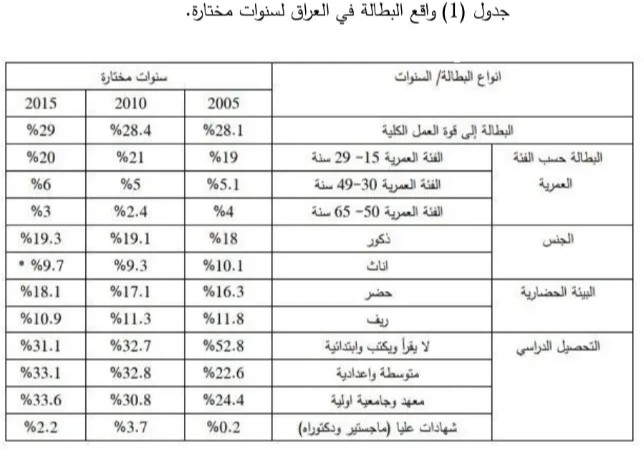 اﻟﻣﺻدر : ﻓ﷼ ﻣﺷرف ﻋﯾدان, دور اﻟﻣﺷروﻋﺎت اﻟﺻﻐﯾرة واﻟﻣﺗوﺳطﺔ ﻓﻲ اﻟﺣد ﻣن ﻣﺷﻛﻠﺔ اﻟﺑطﺎﻟﺔ ﺑﯾناﻟﺷﺑﺎب اﻟﻌراق ﺟﻣﻠﺔ ﺟﺎﻣﻌﺔ اﻻﻧﺑﺎر ﻟﻠﻌﻠوم اﻻﻗﺗﺻﺎدﯾﺔ واﻹدارﯾﺔ, اﻟﻣﺟﻠد 8 اﻟﻌدد ,16 ﺟﺎﻣﻌﺔ اﻟﻧﮭرﯾن,,2016 ص.292 ﯾﻼﺣظ ﻣن اﻟﺟدول (1) وﺟـود ﺑطـﺎﻟـﺔ ﻋﺎﻣـﺔ ﻓـﻲ اﻟـﻌـراق، ﺑﻠﻐـت ﺑـﯾن 28 29- % ﻣـن ﻗوة اﻟﻌﻣـل طـوال اﻟﻣـدة ﺑـﯾن ,2015-2005 وھـﻲ ﺑطـﺎﻟـﺔ ﺗرﺗﻔـﻊ ﻋﻧـد اﻟﻔﺋﺔ اﻟﻌﻣرﯾﺔ 15 29- ﺳﻧﺔ، أي اﻟﻔﺋـﺔ اﻟﺷـﺎﺑﺔ واﻟﺗـﻲ دﺧﻠـت ﺳـوى اﻟﻌﻣـل. ﻛﻣـﺎ اﻧـﮭـﺎ ﺗﺗرﻛـز ﻟـدى اﻟـذﻛور اﻛﺛـر-1 ﺟﻌﻔر ﺣﺎﻣد, اﻟﻌراق وﻣﺷﻛﻠﺔ اﻟﺑطﺎﻟﺔ ) دراﺳﺔ ﻣﻘﺎرﻧﺔ,( ط,1 دار ﻧﺷر ﻣﻛﺗﺑﺔ اﻟﻌﺗﺑﺔ اﻟﻌﺑﺎﺳﯾﺔ اﻟﻣﻘدﺳﺔ, ﻛرﺑﻼء, ,2010.51صﻣـن ﻟـدى اﻟﻧﺳـﺎء ﺑواﻗـﻊ 19,3 %اﻟـﻰ 7.9 %ﻋﻠـﻰ اﻟﺗـواﻟـﻲ ﻓـﻲ ﻋـﺎم ,2015 وﻣﺑﻌـثھـذا اﻻرﺗﻔﺎع ھـو ان اﻏﻠـب اﻟﻧﺳـﺎء ﯾﻘﻌـن ﺗـﺣـت ﻋﻧـوان ﺑطﺎﻟـﺔ ﺳـﻠوﻛﯾﺔ، وﺗظﮭـر اﻟرﻏﺑـﺔﺑﺎﻟﻌﻣـل ﻋﻧد ﻣﺳﺗوى اﻻﺟور اﻟﺳﺎﺋدة ﻟدى اﻻﻧﺎث اﻟﺧرﯾﺟﺎت.اعتماد  ﻋﻠـﻰ ﻣـﺎ ﺗﻘـدم ذﻛـره ﻟﻘـد ﻛـﺎن ﻟﺣﺎﻟـﺔ اﻟـدﻣﺎر واﻟﺗﺧرﯾـب اﻟـذي أﺻـﺎب اﻟﻌﻣﻠﯾـﺔاﻷﺧـرﯾـن ﻣـن اﻟﻘـرن اﻟﻣﺎﺿـﻲوﺧﺎﺻـﺔ. ﻣﻧـذ ﺑداﯾـﺔ اﻟﻌﻘدﯾنﻓـﻲ اﻟﻌـراقاﻻﻗﺗﺻـﺎدﯾﺔاﻟوﻗـت اﻟﺣﺎﺿـر ﺑﺳـﺑب اﻟﺣروب واﻟﺣﺻﺎر اﻻﻗﺗﺻﺎدي واﻻﺣﺗﻼل وﻏﯾرھﺎاﻟﺳﺑب اﻟﻣﺑﺎﺷـرﻟﺗوﻗف ﻏﺎﻟﺑﯾﺔ اﻟﻣﺷروﻋﺎت اﻻﻗﺗﺻﺎدﯾﺔ وﺗﻌـرض اﻟـﺑﻌض اﻵﺧـر ﻣﻧـﮭـﺎ إﻟﻰ اﻟﺗوﻗف اﻟﺟزﺋﻲﺑﺳـﺑـب ﻋـدم ﺗـوﻓر اﻟﻣـواد اﻷوﻟﯾـﺔ واﻟﻣﺳﺗﻠزﻣﺎت اﻟﻼزﻣـﺔ ﻟﻣواﺻﻠﺔ ﻋﻣﻠﯾـﺔ اﻹﻧﺗـﺎج ... وزادﻣـن ﺣـدﺗﮭﺎ اﺳﺗﻣرار اﻻﻧﻛﻣﺎش واﻟرﻛـود اﻻﻗﺗﺻـﺎدي(1) ... وﺑـذﻟك ازداد ﻋدد اﻷﺷﺧﺎصاﻟـواﻗﻌﯾن ﺿـﻣن ﺗﺻـﻧﯾف اﻟﻌﺎطﻠﯾن ... وﺗطـورت ﻟﺗﺷﻣل أﻧواﻋـﺎ وﺗﺧﺻﺻـﺎت ﻋدﯾـدة ﻟـم ﺗﻛـن ﺳـﺎﺑﻘﺎً ﺗﺷـﻛـو ﻣـن ھـذه اﻟظﺎھرة ... ﻣﺛـل ﻓﺋـﺔ اﻟﺧرﯾﺟون ﻣـن اﻻﺧﺗﺻﺎﺻﺎت اﻟﻔﻧﯾـﺔواﻟﻌﻠﻣﯾﺔ واﻹدارﯾﺔ ﺣﺗﻰ اﺻﺑﺣت ﻓﺋﺎت ﻛﺑﯾـرة ) وﺧﺎﺻـﺔ ﻣـن ﺧرﯾﺟﻲ اﻟﻛﻠﯾﺎت واﻟﺟﺎﻣﻌﺎت(ﺗﻣﺎرس أﻋﻣـﺎﻻ ﺑﻌﯾـدة ﻋـن اﻟﻣؤھﻼت اﻟﺗﻲ اﻛﺗﺳﺑﺗﮭﺎ ﺑﺎﻟﻘﯾﺎم ﺑﺄﻋﻣﺎل ھﺎﻣﺷﯾﺔ ﻏﯾر ﻣﻧﺗﺟﺔوﻣﺎ ﺗﻌﻛس ھذه اﻟظﺎھرة ﻣن آﺛﺎر ﺳﻠﺑﯾﺔ ﻋﻠﻰ اﻟطﺎﻗﺎت(2).1 - ﺳﻠﻣﻰ ﻏﺎزي, آﺛﺎر ظﺎھرة اﻟﺑطﺎﻟﺔ ﻋﻠﻰ اﻻﻗﺗﺻﺎد اﻟﻌراﻗﻲ وﺳﺑل ﻣﻌﺎﻟﺟﺗﮭﺎ, اﻟﻣﺟﻠﺔ اﻟﻌراﻗﯾﺔ ﻟﻠﻌﻠوماﻻﻗﺗﺻﺎدﯾﺔ, اﻟﻌدد ,55 ,2017 ص.79-2 ﻣﺣﻣد ﻧﺎﺻر اﺳﻣﺎﻋﯾل واﺧرون, واﻗﻊ اﻟﺗﺷﻐﯾل واﻟﺑطﺎﻟﺔ ﻓﻲ اﻟﻌراق, ﻣﺟﻠﺔ اﻟﺗﻘﻧﻲ, اﻟﻌدد ,6 ﺑﻐداد, 2008اﻟﻣﺣور اﻟﺛﺎﻧﻲ: أﺳﺑﺎب اﻧﺗﺷﺎر اﻟﺑطﺎﻟﺔ ﻓﻲ اﻟﻌراقو ﺗﻌود أﺳﺑﺎب اﻟﺑطﺎﻟﺔ إﻟﻰ ﻋدة ﻋواﻣل وﻣﻧﮭﺎ اﻻﻗﺗﺻﺎدﯾﺔ وﻣﻧﮭﺎ اﻟﺳﯾﺎﺳﯾﺔ واﻻﺟﺗﻣﺎﻋﯾﺔواﻟﻣﮭﻧﯾﺔ واﻟﺗﻘﻧﯾﺔ ...إﻟﺦ وﻧﻛﺗﻔﻲ ھﻧﺎ ﺑذﻛر ﺛﻼﺛﺔ أﺳﺑﺎب رﺋﯾﺳﯾﺔ أدت إﻟﻰ ﺗﻔﺎﻗم ﻣﺷﻛﻠﺔاﻟﺑطﺎﻟﺔ ﻓﻲ اﻟﻣﻧطﻘﺔ اﻟﻌراق:(1)أوﻻ: ﺗراﺟﻊ ﻗدرة اﻟﻘطﺎع اﻟﻌﺎم ﻋﻠﻰ ﺗﺷﻐﯾل ﻛﺎﻓﺔ اﻷﯾدي اﻟﻌﺎﻣﻠﺔ ﻣﻊ اﻻرﺗﻔﺎع اﻟﻣﺳﺗﻣر ﻓﻲاﻟﻌﺎﻣﻠﯾنﺣﺎﻟﯾﺎ ﺣواﻟﻲ ﺛﻠثﯾﺷﻐلاﻟﻌﺎماﻟداﺧﻠﯾن اﻟﺟدد ﻷﺳواق اﻟﻌﻣل. ﻓﺎﻟﻘطﺎعأﻋدادوﯾﻌﺎﻧﻲ ھذا اﻟﻘطﺎع ﻣن ﻛﺑر اﻟﺣﺟم واﻧﺧﻔﺎض اﻹﻧﺗﺎﺟﯾﺔ . وﻣن اﻟﻣﺗوﻗﻊ أن ﺗﻘل ﻣﺳﺎھﻣﺔھذا اﻟﻘطﺎع ﻓﻲ اﻟﺗﺷﻐﯾل ﻓﻲ اﻟﻣﺳﺗﻘﺑل ﻓﻲ ظل ﺑراﻣﺞ اﻟﺧﺻﺧﺻﺔ اﻟﺗﻲ ﺗﻧﻔذھﺎ دوﻟﺔاﻟﻌراق.ﺛﺎﻧﯾﺎ: ﻣﺣدودﯾﺔ ﺣﺟم اﻟﻘطﺎ اﻟﺧﺎص وﻋدم ﻗدرﺗﮫ ﻋﻠﻰ ﺗﺣﻘﯾق ﻓرص ﻋﻣل ﻛﺎﻓﯾﺔﻟﻠﺑﺎﺣﺛﯾن ﻋن اﻟﻌﻣل ﻓﻲ اﻟﻣﻧطﻘﺔ، إذ ﺗﺷﻛل اﻟﻘﯾود اﻟﻣﺑﺎﺷرة وﻏﯾر اﻟﻣﺑﺎﺷرة اﻟﻣﻔروﺿﺔﻋﻠﻰ اﻻﺳﺗﺛﻣﺎر وﻋدم ﺗواﻓر اﻟﺑﯾﺋﺔ اﻻﻗﺗﺻﺎدﯾﺔ واﻟﺳﯾﺎﺳﯾﺔ اﻟﻣﻧﺎﺳﺑﺔ وﺳﯾطرة اﻟدوﻟﺔ ﻋﻠﻰاﻻﻗﺗﺻﺎد ﻣﺷﻛﻠﺔ أﺳﺎﺳﯾﺔ أﻣﺎم ﺗوﺳﻊ ھذا اﻟﻘطﺎع وﻗﯾﺎﻣﮫ ﺑدور ﻓﻌﺎل ﻓﻲ دﻓﻊ ﻋﺟﻠﺔاﻟﺗﻧﻣﯾﺔ وﺗوﻓﯾر ﻓرص ﻋﻣل ﻟﻸﻋداد اﻟﻣﺗزاﯾدة ﻣن اﻟداﺧﻠﯾن اﻟﺟدد ﻓﻲ ﺳوق اﻟﻌﻣلاﻟﻌراﻗﻲ(2).-1 زﯾﻧب ھﺎدي ﻧﻌﻣﺔ اﻟﺧﻔﺎﺟﻲ, ﺷﺑﻛﺎت اﻟﺣﻣﺎﯾﺔ اﻻﺟﺗﻣﺎﻋﯾﺔ ودورھﺎ ﻓﻲ ﻟﺣد ﻣن ظﺎھرة اﻟﻔﻘر ﻓﻲ ﺑﻠدان ﻣﺧﺗﺎرة, رﺳﺎﻟﺔ ﻣﺎﺟﺳﺗﯾر،ﺟﺎﻣﻌﺔ ﻛرﺑﻼء, ﻛﻠﯾﺔ اﻹدارة واﻻﻗﺗﺻﺎد، ,2008ص .106-2 ﻧور ﻋﺑد اﻟﺳﺗﺎر اﺑراھم ﻣﺣﻣد, آﺛﺎر اﻟﺑطﺎﻟﺔ ﻋﻠﻰ اﻻﻗﺗﺻﺎد اﻟﻌراﻗﻲ, ﻣﺟﻠﺔ اﻟﻛوت ﻟﻠﻌﻠوم اﻻدارﯾﺔ واﻻﻗﺗﺻﺎدﯾﺔ, اﻟﻌدد,20 ﻛﻠﯾﺔاﻻدارة واﻻﻗﺗﺻﺎد, ﺟﺎﻣﻌﺔ واﺳط, .2015ﺛﺎﻟﺛﺎ: اﻧﺧﻔﺎض ﺟودة اﻟﺗﻌﻠﯾم وﻧوﻋﯾﺗﮫ ﻓﻲ اﻟﻌراق، إذ ﺗﻌﺎﻧﻲ ﻣن ﺗوﺟﮫ ﻏﺎﻟﺑﯾﺔ اﻟﺷﺑﺎنواﻟﺷﺎﺑﺎت إﻟﻰ اﻟﺗﻌﻠﯾم ﻓﻲ اﻟﻣﺟﺎﻻت اﻷﻛﺎدﯾﻣﯾﺔ ﺳﻌﯾﺎ ﻟﻠﺣﺻول ﻋﻠﻰ ﻓرص ﻋﻣل ﻓﻲاﻟﻘطﺎع اﻟﻌﺎم اﻟذي ﯾﻘدم اﻟﺣواﻓز اﻟوظﯾﻔﯾﺔ ﻛﺎﻻﺳﺗﻘرار اﻟوظﯾﻔﻲ واﻟﺗﺄﻣﯾن اﻟﺻﺣﻲواﻟﻣﺧﺻﺻﺎت اﻟﺗﻘﺎﻋدﯾﺔ. وﯾﻔﺗﻘر اﻟﻧظﺎم اﻟﺗﻌﻠﯾﻣﻲ ﻓﻲ اﻟﻌراق إﻟﻰ اﻟﺗرﻛﯾز ﻋﻠﻰ اﻟﻣﻧﺎھﺞاﻟﺗﻌﻠﯾﻣﯾﺔ اﻟﻣﺗﻌﻠﻘﺔ ﺑﺎﻟﺟواﻧب اﻟﻔﻧﯾﺔ واﻟﻣﮭﻧﯾﺔ واﻟﺗﻲ ﺗﻌﺗﺑر ﻣن اﻟﺗﺧﺻﺻﺎت اﻟﺗﻲ ﺗﺣﺗﺎﺟﮭﺎأﻧﺷطﺔ اﻗﺗﺻﺎدﯾﺔ ﻣﺗﻌددة ﻓﻲ ﺳوق اﻟﻌﻣل(1).وﻣﻣﺎ ﯾزﯾد ﻣﺷﻛﻠﺔ اﻟﺑطﺎﻟﺔ ﺗﻌﻘﯾدا ھو اﻓﺗﻘﺎر اﻟﻌراق إﻟﻰ اﻟﻣؤﺳﺳﺎت واﻟﺳﯾﺎﺳﺎت اﻟﻔﺎﻋﻠﺔﻓﻠﯾسذﻟكوﺑﺎﻹﺿﺎﻓﺔ إﻟﻰوﻏﯾﺎب ﺷﺑﻛﺎت اﻟﺿﻣﺎن اﻻﺟﺗﻣﺎﻋﻲﻟﺗﻧظﯾم أﺳواق اﻟﻌﻣلھﻧـﺎك ﻣـن ﯾﻧﻛر أن أﺣـد أﺳـﺑﺎب اﺗﺳﺎع ﻧطـﺎق ﺗﻔﺷﻲ اﻟﺑطﺎﻟـﺔ ﻓـﻲ ﺳـوق اﻟﻌﻣـل اﻟـﻌراﻗـﻲﺣـدﯾﺛﺎ وﻋﻠـﻰ وﺟـﮫ اﻟﺧﺻوص ﻓـﻲ ﺻﻔوف اﻟﻘوى اﻟﻌﺎﻣﻠـﺔ اﻟﺷﺎﺑﺔ ﻣﺻدره اﻷزﻣﺔ اﻟﻣﺎﻟﯾـﺔاﻟﻌﺎﻟﻣﯾﺔ واﻻﻧﮭﯾﺎر اﻟﻣﺎﻟﻲ اﻟذي واﺟـﮫ اﻟﻌـﺎﻟم ﻣﻧـذ ﻣطﻠـﻊ اﻟﻌـﺎم 2008، ﺣﯾـث ﺷـﮭـد اﻟﻌـﺎﻟمإﻓﻼس أو ﺗﻌﺛـر ﺷرﻛﺎت ﺻﻧﺎﻋﯾﺔ وﻣﺎﻟﯾـﺔ ﻋﻣﻼﻗـﺔ وﻓـﻲ ﺳـوق ﻣﺗطـورة ﻣـن ﻣﺳـﺗوىاﻟﺳـوق اﻷﻣﯾرﻛﯾﺔ، وﻓـﻲ أﻗـوى ﻗطﺎﻋﺎﺗﮭﺎ اﻻﻗﺗﺻﺎدﯾﺔ واﻟذي ھو ﻗطﺎع اﻟﻌﻘﺎر واﻟﺳﯾﺎرات،وﻣـﺎ ﺗـﻼ ذﻟـك ﻣـن ﻓﺻـل ﺗﻌﺳﻔﻲ ﻟﻣﻼﯾﯾن اﻷﺷﺧﺎص ﻓﻲ أﻧﺣﺎء اﻟﻌﺎﻟم ﻛﺎﻓﺔ، دون أي اﺳﺗﺛﻧﺎء،وﻓـﻲ ﺣﺎﻻت أﺧـرى ﺷـﮭدﻧﺎ، أﯾﺿـﺎ، ﻗﺑـول ﻣﻼﯾﯾن أﺧـرى ﻣـن اﻟـﻌﻣـﺎل ﺑﺎﻟﻌﻣـل ﻟـﺑﻌضاﻟوﻗـت وﺑﺄﺟور زھﯾدة(2).1 - ﺳﮭﺎد اﺣﻣد رﺷﯾد, اﻟﺑطﺎﻟﺔ ﻓﻲ اﻟﻌراق ﺑﻌد ﻋﺎم 2003 ) دراﺳﺔ ﺗﺣﻠﯾﻠﯾﺔ,( ﻣﺟﻠﺔ ﺟﺎﻣﻌﺔ ﻛرﺑﻼء اﻟﻌﻠﻣﯾﺔ, اﻟﻌدد ,16 ﺟﺎﻣﻌﺔ ﻛرﺑﻼء,ﻛﻠﯾﺔ اﻻدارة واﻻﻗﺗﺻﺎد, ,2017 ص.2-2 ﻋﺑد ﻣﺣﻣود ھﻼل اﻟﺳﻣﯾرات, ﻣﺻدر ﺳﺎﺑق, ص117اﻟﻣﺑﺣث اﻟﺛﺎﻟث:اﻟﻣﺣور اﻷول: دور اﻟﻣﺷﺎرﯾﻊ اﻟﺻﻐﯾرة ﻓﻲ اﻟﻌراق:ﺗﻣﺛل اﻟﻣﺷﺎرﯾﻊ اﻟﺻﻐﯾرة ﻓﻲ اﻟﻌراق اﻛـﺑر ﻣزوداً ﻟﻠﻌﻣﺎﻟﮫ ﻓﻲ اﻟﻌراق وﻟـﮫ اھﻣﯾﮫ ﺑزﯾﺎده اﻟﻧﺎﺗﺞاﻟﻣﺣﻠﻲ اﻻﺟﻣﺎﻟﻲ وذﻟك ﻋن طرﯾق اﻟﻘﯾﻣﺔ اﻟﻣﺿﺎﻓﺔ اﻟﺣﻘﯾﻘﯾﺔ ﻟﻠﻣﺷﺎرﯾﻊ اﻟﺻﻐﯾرة ﻓﻲ اﻟﻌراق، ﯾﻣﻛـنإﻋطـﺎء ﺻـورة ﺗوﺿﯾﺣﯾﮫ ﻋـن ﻣﺳـﺎھﻣﺔ ھذه اﻟﻣﺷـﺎرﯾـﻊ ﻓـﻲ اﻟﻧﺎﺗﺞ اﻟﻣﺣﻠﻲ اﻹﺟﻣﺎﻟﻲ، ﻓﻔـﻲ اﻟﻣـدةاﻟﻣﺷﺎرﯾﻊﺗﺳﺎھم ﺑـﮫ ھـذهﻣـﺎ ﺑـﯾـن ﻋـﺎﻣﻲ2007 و2018 ﻣـن ﻣﻼﺣظـﺔ اﻟﺟﮭـد اﻹﻧـﺗﺎﺟـﻲ اﻟذيﺑﺎﺳﺗﺧدام ﺟﻣﯾـﻊ ﻣواردھﺎ وﺟـود ﺗذﺑذب ﻛﺑﯾـر ﻛﻣﺎ ﻧـرى أن ھﻧﺎﻟـك ﺗﺑﺎﯾن ﻓـﻲ. ﻧﺳـﺑﺔ ﻣﺳﺎھﻣﺔﻓﻘد ارﺗﻔﻌتﺧﻼل ﺗﻠك اﻟﻣـدةاﻟﻣﺣﻠﻲ اﻹﺟﻣﺎﻟﻲﻟﻠﻣﺷﺎرﯾﻊ اﻟﺻﻐﯾرة ﻓﻲ اﻟﻧﺎﺗﺞاﻟﻘﯾﻣـﺔ اﻟﻣﺿﺎﻓﺔﻣـﻊ ﻋـدم اﺳﺗﻘـرار ھذه(1).2018ﻣن .1) (%2 ﻓﻲ ﻋﺎم. 2007 إﻟﻰ .1) (%33 ﻋﺎماﻟﻧﺳـب ﻓـﻲ ھـذه اﻟﻣـدة إذ ﻛﺎﻧـت ﺗـﺗراوح ﻣﺎ ﺑﯾـن .0) (%94 ﻋـﺎم2008 اﻟﺗـﻲ ھـﻲ ﺗﻣﺛـل أﻗـلﻣﺳـﺎھﻣﺔ ﻟﻠﻘﯾﻣـﺔ اﻟﻣﺿـﺎﻓﺔ ﻟﻠﻣﺷـﺎرﯾـﻊ ﻓـﻲ اﻟﻧـﺎﺗﺞ اﻟﻣﺣﻠـﻲ اﻹﺟﻣﺎﻟﻲ ﻣﻘﺎرﻧـﺔ ﺑـﺄﻋﻠﻰ ﻧﺳﺑﺔ ﺑﻠﻐت .2)(%05 ﻋﺎم 2011، ﻓﻣـن ﺟـﺎﻧـب ﻧـرى أﯾﺿـﺎ أن ھﻧﺎﻟك ﺗذﺑذب ﻛﺑﯾـر ﺑـﯾن اﻻﻧﺧﻔﺎض واﻻرﺗﻔـﺎعﻓـﻲ ﻧﺳـﺑﺔ اﻟرواﺗب واﻷﺟـور ﻓـﻲ اﻟﻘﯾﻣـﺔ اﻟﻣﺿﺎﻓﺔ ﻓﻲ ﻛل اﻟﻣﺷﺎرﯾﻊ اﻟﺻﻐﯾرة، اﻟﺗـﻲ ﻓـﻲ اﻹﺟﻣﺎﻟﻲﻟـم ﺗﺷﻛل ﻓﻲ أﻓﺿل ﺣﺎﻟﺗﮭـﺎ ﺳـوى.2) (2% ﻓـﻲ ﻋـﺎم 2014 وأﺳـوﺋﮭﺎ .0) (%7 ﻓـﻲ اﻟـﻌـﺎم2018، وﻣـن اﻟﺟﺎﻧب اﻵﺧـر ﻓـﺎن إﻧﺗﺎﺟﯾـﺔ اﻷﺟـور ﻣـن اﻟﻘﯾﻣـﺔ اﻟﻣﺿـﺎﻓﺔ ﻛﺎﻧـت ﻓـﻲ اﻋـﻠـﻰﻣﺳﺗوﯾﺎﺗﮭﺎ ﻓـﻲ اﻟـﻌـﺎم 2013 .10) (57% ﻣﻘﺎرﻧـﺔ ﺑﺎدﻧﺎھـﺎ ﻓـﻲ ﻋـﺎم 2008 ﺑﻧﺳﺑﺔ .1) (%09وﻓـﻲ ﻛـﻼ اﻟﺟـﺎﻧﺑﯾن-1 اﻧﺗﺻﺎر ارزوﻗﻲ، دور اﻟﻣﺷروﻋﺎت اﻟﺻﻐﯾرة ﻓﻲ اﻟﺣد ﻣن ﻣﺷﻛﻠﺔ اﻟﺑطﺎﻟﺔ )اﻟﻌراق واﻻردن ﺣﺎﻟﺔ دراﺳﯾﺔ,( ﻣﺟﻠﺔ اﻻدارةواﻻﻗﺗﺻﺎد, ﺟﺎﻣﻌﺔ اﻟﻣﺳﺗﻧﺻرﯾﺔ, اﻟﻌدد ,102 ,2015 ص.6ﯾﻣﻛن أن ﯾﻌزى ذﻟك إﻟﻰ أﻧﮭﺎ ﺗﺗﺑﻊ ﺗﻘدﯾرات اﻟﻌﺎﻣﻠﯾن ﻓﻲ ھذه اﻟﻣﺷﺎرﯾﻊ ﺑﺣﺻـول زﯾﺎدة ﻓﻲاﻷﺟور واﻟﻣزاﯾﺎ، وﺑﺎﻟﺗﺎﻟﻲ ﺻﻧﻊ اﺗﺟﺎه إﯾﺟﺎﺑﻲ ﻟـدى اﻟﻌﺎﻣﻠﯾن ﺗﺟﺎه اﻹدارة، وﺗﻘوﯾﺔ ارﺗﺑﺎطﮭمﺑﺎﻟﻣـﺷروع اﻟــذي ﯾﻌﻣـﻠـون ﻋﻠﯾـﮫ ﻋﻠـﻰ أﺳـﺎس أن اﻟزﯾـﺎده ﻓﻲ اﻟﺛـروة ﯾﺗـﺑﻌﮭــﺎ زﯾـﺎدة ﻓـﻲﻧﺻﯾب ﻛل اﻷطراف اﻟﻣﺷﺎرﻛﯾن ﻓﻲ ھذه اﻹﺿـﺎﻓﺔ وﺑﺎﻟﺗﺎﻟﻲ ﺗظﮭـر ازدﯾﺎد اﻹﻧﺗﺎج ﻣﻘﺎرﻧـﺔﺑﺎﻧﺧﻔﺎض اﻷﺟور واﻟرواﺗب.(1)أﻣـﺎ ﻣـن ﺣﯾـث ﻋـدد اﻟﻌﺎﻣﻠﯾن ﻓﻔـﻲ ﺑداﯾـﺔ ﻋـﺎم 2007 ﺑﻠـﻎ ﻋـددھم ﻓﻲ اﻟﻣﺷﺎرﯾﻊ اﻟﺻﻐﯾرة.53) 7 أﻟـف( أﻟـف ﻋﺎﻣـل، ﺗرﻛـز اﻏﻠـﺑـﮭم ﻓـﻲ ﺻﻧﺎﻋﺎت اﻟﻣـواد اﻟﻐذاﺋﯾـﺔ ﺑﻌـدد ﺑﻠـﻎ .21)4 أﻟـف( ﻋﺎﻣـل، أﻣـﺎ ﻓـﻲ ﻋـﺎم 2017 ﺑﻠـﻎ ﻋـدد اﻟﻌﺎﻣﻠﯾن ﻓﻲ اﻟﻣﺷﺎرﯾﻊ اﻟﺻﻐﯾرة .93) 6أﻟف( ﻋﺎﻣل. وﻧﻼﺣظ ان ﻋدد اﻟﻣﺷﺎرﯾﻊ اﻟﺻﻐﯾرة ﻗد ارﺗﻔﻊ ﺑﺷﻛل ﻛﺑﯾـر أﻛﺛـر ﻣـن اﻟﺿـﻌفﻣﻘﺎرﻧﺔ ﺑﺎﻟﻌـﺎم 2007 إذ ﺑﻠـﻎ (28589) ﻓـﻲ ﻋـﺎم 2017 ﻣﻘﺎرﻧـﺔ ﺑــ (13886) ﻓـﻲ ﻋـﺎم2007، ﻋﻠـﻰ اﻟرﻏم ﻣن اﻟﺗراﺟـﻊ اﻟـذي ﺣﺻـل ﻓـﻲ أﻋـداد اﻟﻣﺷروﻋﺎت اﻟﺻﻐﯾرة اﻟـذيﺑﻠـﻎ ﻓـﻲ أﻗﺻـﺎه ﻣده ﻋـﺎم2011 ﺑﻌدد (47986) ﻣﺷروﻋﺎ(2).-1ﻋﺑد ﻣﺣﻣود ھﻼل اﻟﺳﻣرات, ﻣﺻدر ﺳﺎﺑق, ص.133-2 ﻣﻧﺎھل ﻣﺻطﻔﻰ ﻋﺑد اﻟﺣﻣﯾد, دور اﻟﺗﻣوﯾل ﻓﻲ دﻋم اﻟﻣﺷﺎرﯾﻊ اﻟﺻﻐﯾرة ﻓﻲ اﻟﻌراق, ﻣﺟﻠﺔ اﻟﻌﻠوم اﻻﻗﺗﺻﺎدﯾﺔ واﻹدارﯾﺔ,ﺟﺎﻣﻌﺔ ﺑﻐداد,اﻟﻣﺟﻠد .19 اﻟﻌدد ,70 ,2013 ص.177ﻣن اﻟﺟدول(2)اﻟﺗوزﯾﻊ اﻟﻧﺳﺑﻲ ﻟﻠﻌﺎطﻠﯾن ﺣﺳب اﻟﻣﺳﺗوى اﻟﺗﻌﻠﯾﻣﻲ ﻟﺳﻧوات) (2017-2003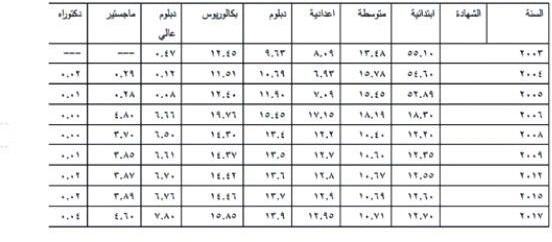 ﯾﺗﺿﺢ ﻣن اﻟﺟدول رﻗم 2 ان أﻋداد اﻟﻌﺎطﻠﯾن ﻓﻲ ازدﯾﺎد وذﻟك ﺑﺳﺑب ﻋدم وﺟود ﺧطﺔﻻﺳﺗﯾﻌﺎب اﻻﻋداد اﻟﻣﺗزاﯾده ﻣن اﻟﺷﺑﺎب ﻓﻲ ﺳوق اﻟﻌﻣل وﻻ ﯾوﺟد اھﺗﻣﺎم ﺑﺗﻧﺷﯾط اﻟﻘطﺎعاﻟﺧﺎص ﻟﺟﺎﻧب اﻟﻘطﺎع اﻟﻌﺎم وﻛل ذﻟك ﺑﺳﺑب ﺿﻌف اﻻﺳﺗﺛﻣﺎر اﻹﻧﺗﺎﺟﻲ اﻟﻣﺑﺎﺷر.اﻟﻣﺣور اﻟﺛﺎﻧﻲ: اﻻﺳﺗﻧﺗﺎﺟﺎت واﻟﺗوﺻﯾﺎتأوﻻ: اﻻﺳﺗﻧﺗﺎﺟﺎت:-1 ﯾﻌﺎﻧﻲ اﻻﻗﺗﺻﺎد اﻟﻌراﻗﻲ ﻓﻲ اﻟﻌدﯾد. ﻣن أﻧواع اﻟﺑطﺎﻟﺔ ﺧﺻوﺻﺎ ﺑﯾن ﺻﻔوف اﻟﺧرﯾﺟﯾناﻟﺗﻲ ﺗﻌد ﻣن اﻛﺛر اﻧواع اﻟﺑطﺎﻟﺔ اﻧﺗﺷﺎرا ﻓﻲ اﻟﻌراق.ﻣﺎ ﯾﻣر ﺑﮫ اﻻﻗﺗﺻﺎدﻣن وطﺄةﻓﻲ ﺣد ﻣﺎ ﻣن اﻟﺗﺧﻔﯾفاﻟﺻﻐﯾرة-2 ﺗﺳﮭم اﻟﻣﺷروﻋﺎتاﻟﻌراﻗﻲ ﻣن ﻣﺧﺗـﻠف اﻟظروف اﻟﻣﺗﻌـددة ﻋﻠﻰ ﻣﺳـﺗوى اﻟﻣﺟﺎﻻت اﻟﻣﺧﺗﻠﻔﺔ وﻛذﻟك ﺗﺳـﺎھمﺑرﻓﻊ اﻻﻧﺗﺎﺟﯾﮫ ﻓﻲ اﻻﻗﺗﺻﺎد اﻟوطﻧﻲ.-3 ﺗﻌـد ﻣطـﺎﻋم اﻟوﺟﺑـﺎت اﻟﺳرﯾﻌﺔ ) ﻣﺣـﻼت اﻟﻔﻼﻓل, اﻟﮭﻣﺑرﻏـر...اﻟﺦ ( ﻣـن اﻛﺛـرﻓﻲ اﻟﻌراق.ﻣﺗﻧوﻋﺔاﻟﻣﺷـﺎرﯾﻊ اﻟﺻﻐﯾرة اﻧﺗﺷﺎراً ﺑﺎﻻﺿﺎﻓﮫ اﻟﻲ ﻣﺷﺎرﯾﻊ اﺧرى-4 إن ﻣن ﺳﻣﺎت اﻟﻣﺷﺎرﯾﻊ اﻟﺻﻐﯾرة ﻗﺎﻣت ﺑﺗﺷﻐﯾل وﺗوﻓﯾر ﻓرص وظﯾﻔﯾﺔ ﻛﺑﯾرة ﻟﻠﺷﺑﺎبﻣﻣﺎ ﯾﺳﺎھم ﻓﻲ دﻓﻊ ﻋﺟﻠﺔ اﻟﺣﯾﺎة اﻻﺟﺗﻣﺎﻋﯾﺔ إﻟﻰ اﻷﻣﺎم، إذ أن ﻛل ﻓرد ﻣن أﻓراد اﻟﻣﺟﺗﻣﻊاﻹﻧﺳﺎﻧﻲ ﻋﻧدﻣﺎ ﯾﻌﻣل ﯾﺷﻌر ﻋﺿو ﻓﻌﺎل ﻓﻲ اﻟﻣﺟﺗﻣﻊ، وأﻧﮫ ﻣﺳﺎھم ﻓﻲ اﻟﺗﻧﻣﯾﺔ اﻻﺟﺗﻣﺎﻋﯾﺔ،وﺑﺎﻟﺗﺎﻟﻲ ﯾﮭﻣﮫ اﻟﺣﻔﺎظ ﻋﻠﻰ اﻟﺑﯾﺋﺔ اﻻﺟﺗﻣﺎﻋﯾﺔ، واﻷﻣن اﻻﺟﺗﻣﺎﻋﻲ، ﺑﺎﻋﺗﺑﺎره اﻟﺿﻣﺎن ﻟﻠﺣﯾﺎةاﻻﺟﺗﻣﺎﻋﯾﺔ اﻟﺳﻌﯾدة.-5 ھﻧﺎﻟك ﺿﻌف واﺿﺢ وﻗﻠﺔ ﺗﺷﺟﯾﻊ ﻣن اﻟﺣﻛوﻣﺔ ﻓﻲ ﻋدم اﻻھﺗﻣﺎم ﺑﺎﻟﺷﺑﺎب اﻟﻌراﻗﻲ وﻋدمﺗﺷﺟﯾﻊ اﻻﺳﺗﺛﻣﺎر ﻓﻲ اﻟﻘطﺎع اﻟﺧﺎص ﻟﯾﻌطﻲ دوره اﻟﻣﮭم ﻓﻲ ﺗوﻓﯾر ﻓرص اﻟﻌﻣل اﻟﻰ ﺟﺎﻧباﻟﻘطﺎع اﻟﻌﺎم ﻛﻣﺎ ھو اﻟﺣﺎل ﻓﻲ اﻏﻠب دول اﻟﻌﺎﻟم.ﺛﺎﻧﯾﺎ : اﻟﺗوﺻﯾﺎت-1زﯾﺎدة اﻟوﻋﻲ ﺑﺄھﻣﯾﺔ اﻟﻣﺷﺎرﯾﻊ اﻟﺻﻐﯾرة وﺗوﺿﯾﺢ دورھﺎ ﻓﻲ اﻟﺗﻧﻣﯾﺔ اﻻﻗﺗﺻﺎدﯾﺔ.-2 زﯾﺎدة اھـﺗﻣﺎم اﻟﺑﻧوك اﻟﺗﺟـﺎرﯾﺔ ﺑﺎﻟﻣﺗطﻠﺑﺎت اﻟﺗﻣوﯾﻠﯾﺔ ﻟﻠﻣﺷﺎرﯾﻊ اﻟﺻﻐﯾرة ووﺿﻊﺧطط ﺗﻣوﯾﻠﯾﺔ ﻟﮭﺎ.-3 إزاﻟﺔ اﻟﻣﻌوﻗﺎت اﻟﺳﯾﺎﺳﺎت اﻟﺗﻧظﯾﻣﯾﺔ واﻟﺳﯾﺎﺳﺎت اﻟﺣﻛوﻣﯾﺔ ﻟﻠﻧظﺎم اﻟﻣﺻرﻓﻲ، اﻟﺗﻲھﻲ اﻷﺳﺎﺳﯾﺔ ﻹﻧﺟﺎح ﻋﻣﻠﯾﺎت ﺗﻣوﯾل اﻟﻣﺷﺎرﯾﻊ اﻟﺻﻐﯾرة ﻓﻲ اﻟﻣﺻﺎرف اﻟﺗـﺟﺎرﯾﺔ.-4اﻻھﺗﻣﺎم ﺑﺎﻟﻣﺷﺎرﯾﻊ اﻟﺻﻐﯾرة واﻟﻣﺗوﺳطﺔ ﺣﯾث ان أﻏﻠـب اﻻﯾدي اﻟﻌﺎﻣﻠﺔ اﻟوطﻧﯾﮫﺗﺳﺣﺑﮭﺎ اﻟﺻﻧﺎﻋﺎت اﻟﻣﺗوﺳطﺔ واﻟﺻﻐﯾرة.-5 إﺟراء ﻣﺳﺢ دوري ﻟﮭذه اﻟﻣﺷﺎرﯾﻊ ﻟﺗﺟﻣﯾﻊ اﻹﺣﺻﺎءات اﻟﺧﺎﺻﺔ ﺑﮭﺎ ﻓﻲ ﻣﺟﺎﻻت اﻹﻧﺗﺎجواﻟﻘوى اﻟﻌﺎﻣﻠﺔ ورأس اﻟﻣﺎل وﻏﯾرھﺎ ﺑﮭدف ﻣﺳﺎﻋدة اﻟﺟﮭﺎت اﻟﻣﺳؤوﻟﺔ ﻓﻲ اﺗﺧﺎذ اﻟﻘراراﻟﻣﻧﺎﺳب ﻟﺗطوﯾر ھذه اﻟﻣﺷﺎرﯾﻊ وﺗﺷﺧﯾص اﺣﺗﯾﺎﺟﺎﺗﮭﺎ اﻟﺗﻣوﯾﻠﯾﺔ اﻟﻣﺧﺗﻠﻔﺔ.اﻟﻣﺻﺎدر* اﻟﻘرآن اﻟﻛرﯾمﺳورة اﻟﻧﺣل ) اﻵﯾﺔ 97 (اوﻻ : اﻟﻛﺗب-1 اﻟﻌﻧﺑﻛـﻲ ،د.ﻋﺑـد اﻟﺣﺳـﯾن ﻣﺣﻣد ، اﻻﺻـﻼح اﻻﻗﺗﺻـﺎدي ﻓـﻲ اﻟـﻌـراق, ط,1 داراﻟﻌروﺑـﺔ ﻟﻠﻧﺷر،ﺑﻐداد، .2008-2 ﺧﺎﻟد واﺻف اﻟوزﻧﻲ, ﻣﺑﺎدئ اﻻﻗﺗﺻﺎد اﻟﻛﻠﻲ, ط,10 دار واﺋل ﻟﻠﻧﺷر, ﻋﻣﺎن, .2009ﻣﺻـر, ﻣطـﺎﺑﻊاﻟﺻﻐﯾرة ﻓـﻲ-3 ﺣﺳـن ﻋﺑـد اﻟﻣطﻠـب اﻷﺳـرج, ﻣﺳﺗﻘﺑل اﻟﻣﺷروﻋﺎتﻣؤﺳﺳﺔ اﻷھرام, اﻟﻘﺎھرة, .2005-4 ﻋﺑـد اﻟﺣﻣﯾﯾـد ﻣـﺻـطﻔﻰ اﺑـو ﻧـﺎﻋم, ادارة اﻟﻣﺷﺎرﯾﻊ اﻟﺻﻐﯾرة, ط,1 دار اﻟﻔﺟر ﻟﻠﻧﺷرواﻟﺗوزﯾﻊ,ﻋﻣﺎن, .2016-5 اﻟـواﻓﻲ اﻟطﯾـب, ﺑﮭﻠـول ﻟطﯾﻔـﺔ, اﻟﺑطﺎﻟـﺔ ﻓـﻲ اﻟـوطن اﻟﻌرﺑـﻲ اﺳﺑﺎب وﺗﺣــدﯾﺎت,ط,1دار اﻟﻛﻠﺛوم ﻟﻠﻧﺷر, اﻟﺟزاﺋر, .2003-6 ﻋﺑــد اﻟﻣطﻠب ﻋﺑد اﻟﺣﻣﯾد ،اﻗﺗﺻﺎدﯾﺎت ﺗﻣوﯾـل اﻟﻣﺷـﺎرﯾﻊ اﻟﺻـﻐﯾرة, اﻟـدار اﻟﺟﺎﻣﻌﯾـﺔ,اﻻﺳﻛﻧدرﯾﺔ, .2009-7 د.ﺣﺳـن طﻼﻓﺣـﺔ, د.ﺧﻣﯾس اﻟﻔﮭداوي, دراﺳﺔ ﺗﺣﻠﯾﻠﯾﺔ ﻟﻣﺷﻛﻠﺔ اﻟﺑطﺎﻟﺔ ﻓﻲ اﻻﻗﺗﺻﺎداﻟﻌراﻗﻲ, دار واﺋل ﻟﻠﻧﺷر, ﻋﻣﺎن, .2010-8 اﻟﺷﻣري, راﺷـد ﺻـﺎدق ﺣﺳﯾن, ﺳﯾﺎﺳﺎت اﻹﻗراض وﺳﺑل ﺗطوﯾرھﺎ ﻓـﻲ اﻟﻣﺻﺎرفاﻟﻌراﻗﯾـﺔ,ط,2 ﺑﻐداد, .2006ﺛﺎﻧﯾﺎ : اﻟﺗﻘﺎرﯾر-1 ﻣﻧظﻣـﺔ اﻟﻌﻣـل اﻟﻌرﺑﯾـﺔ، دور اﻟﻣﻧﺷﺂت اﻟﺻﻐﯾرة واﻟﻣﺗوﺳطﺔ ﻓـﻲ ﺗﺧﻔﯾـف ازﻣﺔ اﻟﺑطﺎﻟـﺔ،اﻟﻣﻧﺗدى اﻟﻌرﺑﻲ ﻟﻠﺗﺷﻐﯾل، ﺑﯾروت، ،2009 ،ص .19-2 ﺟﻣﮭورﯾـﺔ اﻟﻌـراق، وزارة اﻟﺗﺧطﯾط واﻟﺗﻌﺎون اﻻﻧﻣﺎﺋﻲ/ اﻟﻣﺟﻣوﻋﺔ اﻻﺣﺻﺎﺋﯾﺔاﻟﺳﻧوﯾﺔ،.2017-3 ﺟﻣﮭورﯾـﺔ اﻟـﻌـراق، وزارة اﻟﺗﺧطﯾط واﻟﺗﻌﺎون اﻟدوﻟﻲ ،اﻟﺟﮭﺎز اﻟﻣرﻛـزي اﻹﺣﺻـﺎءوﺗﻛﻧﻠوﺟﯾﺎ اﻟﻣﻌﻠوﻣﺎت، ﻣﺳﺢ اﻟﺗﺷﻐﯾل واﻟﺑطﺎﻟﺔ, .2009-4 -ﺗﻘرﯾر اﻟﻣﻧظﻣﺔ اﻟﻌرﺑﯾﺔ ﻟﻠﺗﻧﻣﯾﺔ اﻟﺻﻧﺎﻋﯾﺔ واﻟﺗﻌدﯾن، .2010ﺛﺎﻟﺛﺎ : اﻟﻣﺟﻼت اﻟﻌﻠﻣﯾﺔ-1اﻟﺑرﻧﺎﻣﺞ اﻟﻌراﻗﯾـﺔ ﻟﻠﺣـد ﻣـن اﻟﻔﻘـر، ﻣﺟﻠـﺔ اﻟﻌﻣـل واﻟﻣﺟﺗﻣـﻊ، وزارة اﻟﻌﻣل واﻟﺷؤوناﻻﺟﺗﻣﺎﻋﯾـﺔ،اﻟﻣرﻛزي اﻟـوطﻧﻲ اﻟﺑﺣوث واﻟدراﺳﺎت، ﺑﻐـداد، اﻟﻌـدد اﻟراﺑﻊ /ﺷﺑﺎط 2008،ص1-2 ﺑﯾــﺎن ﺣﺳﯾن، دور اﻟﻣﺷـروﻋﺎت اﻟﺻﻐﯾرة واﻟﻣﺗوﺳـطـﺔ ﻓـﻲ اﻟﺗﻧﻣﯾـﺔ اﻻﻗﺗﺻـﺎدﯾﺔواﻻﺟﺗﻣﺎﻋﯾـﺔ "اﻟﺗﺟرﺑـﺔ اﻟﺳـورﯾﺔ"، ﻣﺟﻠـﺔ ﺟﺎﻣﻌـﺔ دﻣﺷـق ﻟﻠﻌﻠوم اﻻﻗﺗﺻﺎدﯾﺔ واﻟﻘﺎﻧوﻧﯾـﺔ-اﻟﻣﺟﻠـد،- 22 اﻟﻌـدد اﻟﺛﺎﻧﻲ، 2-3 ﻣﺣﻣـد ﻧـﺎﺻـر اﺳﻣﺎﻋﯾل واﺧـرون, واﻗـﻊ اﻟﺗﺷـﻐل واﻟﺑطـﺎﻟـﺔ ﻓـﻲ اﻟﻌـراق, ﻣﺟﻠـﺔاﻟﺗﻘﻧـﻲ،اﻟﻌدد 6، ﺑﻐداد, .2008-4 ﻓـﺎﻟﺢ ﻧﻐﯾﻣش ﻣطـر اﻟزﺑﯾدي, اﻟﺑطﺎﻟﺔ واﻟﺗﻧﻣﯾﺔ اﻟﺑﺷرﯾﺔ ﻓـﻲ اﻟﻌـراق أﺳﺑﺎب واﻧﻌﻛﺎﺳﺎتﻟﻠﻣـده-1990 ,2006 اﻟﻣﺟﻠﺔ اﻟﻌرﺑﯾـﺔ ﻟﻠﻌﻠـوم اﻻﻗﺗﺻـﺎدﯾﺔ, اﻟﻌـدد ,19 ﻛﻠﯾﺔ اﻻدارةواﻻﻗﺗﺻﺎد, ﺟﺎﻣﻌﺔ اﻟﻣﺳﺗﻧﺻرﯾﺔ, .2009-5 اﻟﺑﻛر, ﻣﺣﻣـد ﻋﺑـدﷲ, اﺛـر اﻟﺑطـﺎﻟـﺔ ﻓـﻲ اﻟﺑﻧﺎء اﻻﺟﺗﻣـﺎﻋﻲ, دراﺳﺔ ﺗﺣﻠﯾﻠﯾـﺔ ﻋـن اﻟﺑطﺎﻟﺔواﺛﺎرھـﺎ ﻓﻲ اﻟﻣﻣﻠﻛﺔ اﻟﻌرﺑﯾﺔ اﻟﺳﻌودﯾﺔ,ﻣﺟﻠﺔ اﻟﻌﻠوم اﻻﺟﺗﻣﺎﻋﯾﺔ, اﻟﻣﺟﻠد ,32 اﻟﻌدد ,2.2004-6 ﺑﺎﺳـل ﺟـودت اﻟﺣﺳﯾﻧﻲ, اﻟﺳﯾﺎﺳﯾﺎت اﻻﻗﺗﺻﺎدﯾﺔ ﻓﻲ اﻟﻌراق اﻟواﻗـﻊ اﻟـراھن ﻣـﻊ ﻧﺿـرةﻣﺳﺗﻘﺑﻠﯾﺔ, ﻣﺟﻠﺔ اﻟﻣﺳﺗﻘﺑل اﻟﻌرﺑﻲ, اﻟﻌدد ,40 اﻟﻣﺟﻠد ,12 ﺑﯾروت, .2003-7 ﺑﺎﺳـﻣﺔ, ﻓـﻼح ﺣﺳـن ﺧـﻠـف, وﺣﯾـدة ﺟﺑـر, دراﺳـﺔ ﻓـﻲ ﻣﺷﻛﻠﺔ اﻟﺑطﺎﻟﺔ, اﻟﻣﺟﻠـﺔ اﻟﻌراﻗﯾـﺔﻟﻠـﻌﻠـوم اﻻﻗﺗﺻﺎدﯾﺔ, اﻟﻌدد ,11 ﺟﺎﻣﻌﺔ اﻟﻣﺳﺗﻧﺻرﯾﺔ, .2006-8 ﺳـﻌودي، ھﺷـﺎم ﻗﺎﺳــم، اﻟﻘـروض اﻟﺻـﻐﯾرة وﺗﺷﺟﯾﻊ ﻧﺷـر اﻟﺻﻧﺎﻋﺎت اﻟﺑﺳﯾطﺔ اﻟﻣﻛﻣﻠـﺔﻟﻠزراﻋـﺔ ﻻﻣﺗﺻﺎص اﻟﺑطﺎﻟـﺔ ﻣﺟﻠـﺔ اﻟﻌﻣـل واﻟﻣﺟﺗﻣـﻊ، وزارة اﻟﻌﻣـل واﻟﺷؤوناﻻﺟﺗﻣﺎﻋﯾـﺔ، اﻟﻣرﻛز اﻟوطﻧﻲ ﻟﻠﺑﺣوث واﻟدراﺳﺎت، ﺑﻐداد، اﻟﻌدد .اﻟراﺑﻊ /ﺷﺑﺎط .2008-9 رﻣـزي زﻛـﻲ، اﻻﻗﺗﺻـﺎد اﻟﺳﯾﺎﺳـﻲ اﻟﺑطﺎﻟـﺔ. ﻣﺟﻠـﺔ ﻋﺎﻟم اﻟﻣﻌرﻓـﺔ اﻟﻌـدد 226 اﻟﻛوﯾـتاﮐﺗوﺑر1997